ПРИГЛАШЕНИЕ № 03к участию в конкурсе с неограниченным участием Дата: «06» июня 2022 г.ЗАО «Альфа телеком» (далее - Компания) приглашает правомочных поставщиков представить свои конкурсные заявки на закупку ремонтно-отделочных работ  в ЦПО Кызыл-Кия (далее Приглашение).Описание предмета закупки, характер, перечень, количество, место и сроки поставки, требования, предъявляемые к поставщикам и иные требования установлены в Требованиях к закупке (приложение 1 к Приглашению).Для участия в конкурсе необходимо:При наличии вопросов по настоящему Приглашению поставщик может обратиться в Компанию по электронному адресу: tender@megacom.kg за получением разъяснений, но не позднее 3 рабочих дней до истечения окончательного срока представления конкурсных заявок. Разъяснения направляются обратившемуся поставщику по электронной почте, с которой был получен запрос, не позднее трех календарных дней с момента получения запроса. При необходимости, Компания вправе внести изменения в настоящее Приглашение путем издания дополнений в любое время до истечения окончательного срока представления конкурсных заявок, но в любом случае не позднее 3 (трех) рабочих дней. Компания может перенести окончательную дату подачи конкурсных заявок на более поздний срок, если вносятся поправки в настоящее Приглашение, о чем Компания информирует путем размещения соответствующей информации на официальном сайте Компании и информационном ресурсе, где было размещено объявление о проведении настоящего конкурса.    Порядок подачи конкурсной заявки.  Поставщику, желающему участвовать в конкурсе необходимо согласно Требованиям к закупке (приложение 1 к Приглашению) заполнить конкурсную заявку (приложение 2 к Приглашению), приложить требуемые копии документов, установить к ним пароль доступа и отправить в электронном виде на электронную почту, указанную в п. 1 Приглашения, не позднее установленного срока. При этом, Поставщик обязуется сообщить/направить Компании пароль доступа не позднее установленного срока и вышеуказанным способом. Каждый участник конкурса может подать только одну конкурсную заявку. Компания может установить фиксированную сумму гарантийного обеспечения конкурсной заявки (далее – ГОКЗ). Срок действия ГОКЗ должен совпадать со сроком действия конкурсной заявки. Данное требование устанавливается при необходимости. ГОКЗ вносится в размере и форме, предусмотренных в конкурсной документации.ГОКЗ возвращается не позднее трех рабочих дней в случаях:1) истечения срока действия конкурсной заявки, указанного в конкурсной документации;2) заключения договора и предоставления ГОИД, если предоставление такого гарантийного обеспечения предусмотрено в конкурсной документации;3) отзыва конкурсной заявки до истечения окончательного срока представления конкурсных заявок;4) прекращения процедур закупок без заключения договора.5. Гарантийное обеспечение конкурсной заявки закупающей организацией удерживается в случаях:1) отказа подписать договор на условиях, предусмотренных в конкурсной заявке победителя, за исключением случаев, если такой отказ связан с введением режима чрезвычайной ситуации или чрезвычайного положения, при условии опубликования объявления о закупке до введения таких режимов;2) отказа предоставить гарантийное обеспечение исполнения договора;3) отзыва конкурсной заявки после ее вскрытия и до истечения срока ее действия;4) изменения условий конкурсной заявки после вскрытия конвертов с конкурсными заявками.Конкурсные заявки, поданные поставщиками позднее указанного срока и/или заявки, к которым не сообщен пароль до установленного срока, не принимаются и не рассматриваются. Подавая свою конкурсную заявку, поставщик тем самым выражает свое согласие на все условия, указанные в проекте (-ах) договора (-ов) (Приложение 3 к Приглашению).Не допускается внесение изменений в конкурсные заявки после истечения срока их подачи.Поставщик, подавший конкурсную заявку, может присутствовать на вскрытии конкурсных заявок. На вскрытии конкурсных заявок оглашается цена конкурсной заявки, а также список документов, приложенных к конкурсной заявке, и вносится в протокол вскрытия. Во время оценки конкурсных заявок Компания вправе обратиться к поставщику за разъяснениями по поводу его конкурсной заявки. Запрос о разъяснениях и ответ на него должны подаваться в письменном виде по электронной почте.Оценка конкурсных заявок осуществляется в соответствии с процедурами и критериями, предусмотренными в Требованиях к закупке (приложение 1 к Приглашению). Компания вправе запросить у поставщика исправление арифметических ошибок, допущенных в конкурсной заявке. В случае если по итогам проведенной оценки поставщиками предоставлены конкурсные заявки с одинаковыми ценами и условиями, отвечающие требованиям конкурсной документации, то Компания направляет поставщикам, представившим одинаковые цены запрос по электронной почте о возможности снижения цены (предоставления скидки), выигравшей конкурсной заявкой считается заявка поставщика, предоставившего наименьшую цену (наибольшую скидку). В случае если после снижения цены (предоставления скидки) поставщики представили одинаковые предложения (цена, скидка), то победитель определяется посредством случайной выборки. Компания отклоняет конкурсную заявку в случаях, если:- участник, представивший конкурсную заявку, не соответствует квалификационным требованиям, установленным в Требованиях к закупке (приложение 1 к Приглашению);- технические параметры, предложенные в конкурсной заявке, не соответствуют технической спецификации, установленной в Требованиях к закупке (приложение 1 к Приглашению); - конкурсная заявка по существу не отвечает требованиям, установленным в Требованиях к закупке (приложение 1 к Приглашению).- поставщик представил более одной конкурсной заявки;- минимальная цена по конкурсу превышает планируемую сумму закупки.Конкурс признается Компанией несостоявшимся в случаях, когда были отклонены все конкурсные заявки или не поступило ни одной конкурсной заявки.Компания может отменить конкурс в любое время до заключения договора, если отпала необходимость в дальнейшем приобретении предмета закупки.Компания в течение двух рабочих дней с момента подведения итогов по конкурсу направляет поставщикам по электронной почте уведомления: победителю о том, что его заявка признана победившей, остальным участникам, что их заявки не признаны победившими.Поставщик, определенный победителем конкурса, должен подтвердить уведомление о признании его победителем в течение трех рабочих дней путем направления ответного письма по электронной почте.В случае нарушения победителем сроков: подтверждения заключения договора, подписания договора/возврата экземпляра договора Компании или внесения гарантийного обеспечения исполнения договора, Компания вправе заключить договор с поставщиком вторым в рейтинге.Поставщик, участвующий в конкурсе, имеет право подать жалобу Компании относительно требований конкурсной документации не позднее двух рабочих дней до даты окончательного срока подачи конкурсных заявок или проведенной оценки по конкурсу не позднее двух рабочих дней после подведения итогов по конкурсу. Жалоба поставщика рассматривается Компанией в срок до 3-х рабочих дней. В случае несогласия поставщика с решением Компании по жалобе, поставщик вправе обратиться в судебные органы.  Приложение:Требования к закупке - Приложение №1;Форма конкурсной заявки - Приложение №2;Проект договора - Приложение №3.Первый заместительГенерального директора 							Каныбеков А.Тел.: 0312905244	Приложение 1 к ПриглашениюТребования к закупкеТехническое задание на строительные и электромонтажные работы по ремонту офисных зданий и помещений.ОПИСАНИЕ ОБЪЕКТА:          Адрес объекта: г.Кызыл-Кия, ул. Асаналиева б/н (напротив главного входа рынка “Айбек”)Перечень выполняемых строительных работ;Демонтажные работыДемонтировать сущ. напольное покрытие (кафельная плитка).Выполнить демонтаж решётокМонтажные работыВыполнить обшивку потолка навеса входа из мет. сайдинга.Заказать и установить защитные алюминиевые роллеты на входную дверь (ручное открывание).Выполнить выравнивающую стяжку пола внутри помещения.Выполнить укладку и монтаж тёплых полов в помещении.Выполнить укладку керамогранита на пол в соответствии требованиям ДП.Выполнить монтаж напольного пласт-го плинтуса (цвет белый) h=100мм.Выполнить межкомнатную перегородку из ГКЛ,  по мет-му каркасу.Выполнит монтаж кирпичной перегородки.Выполнить монтаж раковины, унитаза и накопительного бака.Выполнить монтаж межкомнатных дверей.Выполнить шпатлёвку, зачистку, грунтовку и покраску стенВыполнить монтаж потолков Армстронг по мет. направляющим, в соответствии требованиям разработанного ДП.По завершению строительно-монтажных работ, выполнить влажную уборку помещения и вывоз строительного мусора.Перечень электромонтажных работ:Демонтировать существующую электропроводку, светильники, выключатели, розетки и сдать на склад арендодателю.;Точка подключения: РЩ-0,4кВ после прибора учета арендодателя, установить вводной автомат 63А с коробом (монтаж выполнить согласно требованиям ПУЭ и СНиП);Монтаж внутренней и наружной электропроводки выполнить медным монолитным проводом (1,5мм2 - освещение; 2,5 мм2 – розетки).; Установить розетки и выключатели в соответствии с дизайн-проектом (монтаж выполнить согласно требованиям ПУЭ и СНиП);  Монтаж проводов для фасадного освещения и логотипа выполнить согласно дизайн-проекту Внутреннее освещение выполнить потолочными LED лампами (60см ×60см) и (30см х 30см) согласно дизайн-проекту Произвести маркировку автоматических выключателей в РЩ-0,4кВ (для розеток, выключателей, LED-светильников и оргтехники)Сдать объект в эксплуатациюПеречень работ по системе видеонаблюдения и сигнализации: Монтаж коаксиального и UTP кабеля для системы ОПС и сигнализации.Кабель РК75 совмещенный с питанием 2х0.5 для видеонаблюдения монтируется от коммутационного оборудования за потолочным покрытием (от 4 до 10 кабелей) оставить запас 3 метра, со стороны коммутационного оборудования 3 метра;Кабель UTP-5e проложить от открывающихся частей окон и дверей до КО.  Проложить так же UTP-5e для охранно-пожарной системы.Данные по протяжке кабелей систем безопасности не заложены в дизайн проект, трассу кабельной линии и места установки видеокамер согласовать со специалистом по технической безопасности. Так же специалист предоставит план-схему по протяжке кабельной системы  Монтаж сетевой инфраструктуры:Прокладка UTP кабеляДля подключения сетевых розеток проложить кабель UTP 5e от КО (коммутационное оборудование) до рабочих мест. Розетки расположить под рабочими столами. Количество кабеля берется из расчета 2 (два) сетевых кабеля на одно рабочее место.
При выводе сетевых кабелей UTP-5e со стороны розеток оставляется запас около 1-го метра, со стороны коммутационного оборудования около 2-х метров.
Проложить отдельные 2 (два) кабеля UTP-5e от коммутационного оборудования (Рис.2 – КО) до платёжного терминала и точек подключения передачи данных.
- Кабели UTP-5e со стороны платёжного терминала вывести и расшить в двух-портовую сетевую розетку под RJ-45 по типу В и установить/закрепить на стену за платежным терминалом, сетевую розетку установить рядом на одном уровне с электрической розеткой, портами вниз.- со стороны КО, довести кабели до КО, и кроме этого оставить запас около 2 м, и обжать коннекторами RJ-45 по типу В.Под стойкой ресепшн (Рис.2) проложить кабель UTP-5e в отдельном кабель канале, отдельно от электрического кабеля, во избежание помех, минимальное расстояние от электрического кабеля - 10 см.
- для подключения сетевых розеток проложить отдельный кабель UTP-5e на каждый порт сетевой розетки; количество кабеля берется из расчета 2 кабеля на одно рабочее место.
- со стороны рабочих мест кабели: 
     - Расшивка сетевых розеток производится согласно схеме, указанной внутри розеток (тип В). 
     - установить/закрепить сетевые розетки под кабель каналом, вплотную, портами вниз (Рис.1)
- со стороны КО - прокладываются до КО, и кроме этого оставляется запас около 2 м, и обжать коннекторами RJ-45 по типу В.Монтаж UTP 5e кабеля осуществить за ГКЛ, по потолку или по полу в штробе или в кабель-канале, вариант прокладки смотреть по месту работы, без нарушения дизайна проекта.Работы выполнять до чистовой отделки. Необходимо сделать закладки кабеля до монтажа ГКЛ, полов, потолка и т.д.При прокладке сетевого кабеля UTP-5e промаркировать каждый кабель с двух сторон наклейкой (лейблом) с порядковым номером кабеля – 1, 2, 3, и т.д.Дополнительно заложить 1 кабель UTP-5e для подключения тревожной кнопки на ресепшн от КО до конца рабочего стола.Запас кабеля для тревожной кнопки со стороны ресепшн оставить 3 м., со стороны КО – 10 м. Всего 24 отдельных кабель проложить от коммутационного оборудования (КО) до рабочих мест (14 кабелей), платёжного терминала (4 кабеля), сетевой розетки для принтера (6 кабеля) и тревожная кнопка (1 кабель). Установить 12 двухпортовых розеток RJ-45 (Ship). Выровнять и обжать 24 кабелей коннектором RJ-45 со стороны КО. Кабель от тревожной кнопки со стороны КО (10 метров) - не обжимать!Рис.1  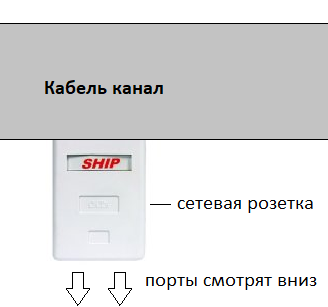 Рис.2 Примечание: Все расходные материалы предоставляются подрядчиком.Монтажные работы по организации интернет канала для ЦПО:Прокладка UTP кабеляМонтаж трубостойки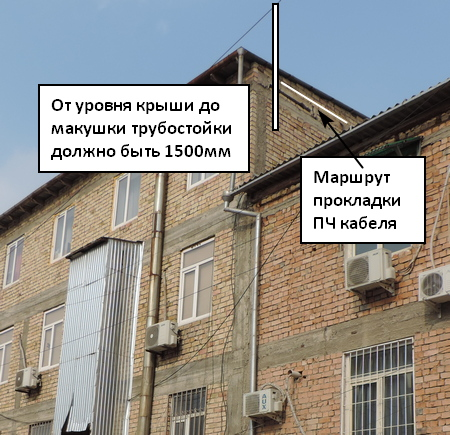 Рис 1. Место установки трубостойки на здании ЦПО.Произвести монтаж трубостойки согласно Рис 1. Трубостойка должна быть выше на 1500мм от нижнего края крыши. Диаметр трубостойки не менее 50мм.Трубостойку необходимо заземлить.Прокладка ПЧ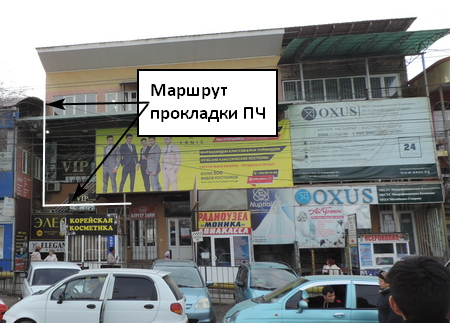 Рис 2. Прокладка коаксиального ПЧ кабеля.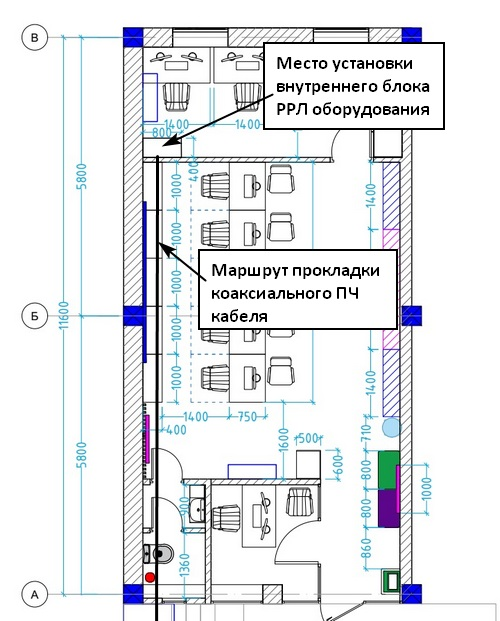 Рис 3. Прокладка коаксиального ПЧ кабеля.Произвести монтаж коаксиального кабеля от трубостойки до места установки оборудования согласно Рис 1, Рис 2 и Рис 3. В помещении ЦПО кабель необходимо прокладывать над фальшь-потолком, а по стенам за гипсокартонном. Снаружи помещения кабель необходимо проложить по стене.Кабель завести в шкаф и оставить запас 2м. В шкафу установить двойную розетку и вывести ее на отдельный автомат в щите. Снаружи весь оставшийся кабель смотать кольцом и оставить на трубостойке. Концы кабеля замотать изолентой.Для монтажа кабеля к фасадной стене необходимо использовать следующие крепежные материалы: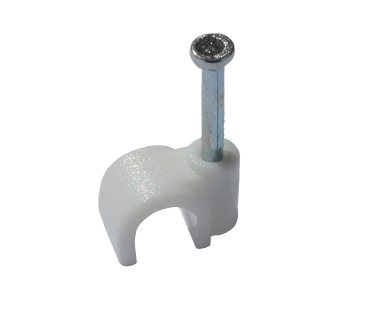 ГРАФИК РАБОТ:Все работы выполнить в строгом соответствии с дизайн проектом и ведомостью объёмов работРасчет сметной стоимости объекта должен быть составлен с учётом стоимости всех работ, материалов, изделий, транспортных затрат и командировочных расходов, необходимых для выполнения полного объёма работ, на основании предоставляемого тех.задания, ведомости объемов работ и дизайн проекта. - стоимость работ, материалов и изделий указывается с учетом всех возможных затрат на изготовление, хранение, энергоснабжение, охрану, а также стоимости работы машин и механизмов;- В стоимость работ должны быть включены все накладные, транспортные расходы по доставке бригады и командировочные расходы. - В стоимость материалов должны быть включены все накладные и транспортные расходы по доставке всех изделий и материалов. БАНКОВСКИЕ РЕКВИЗИТЫдля внесения ГОКЗ и ГОИДПримечание: Расходы, связанные с банковским переводом, несет победитель конкурса. Приложение 2 к ПриглашениюФорма______________________ /_____________________/ ___________________(ФИО) 			(должность)		(подпись и печать)«____» ___________ 2022 года           (дата заполнения) Форма                                            Коммерческое предложение участника (Сметный расчёт на основании ведомости объемов работ)Объект: Адрес объекта:Расчет сметной стоимости объекта должен быть составлен с учётом стоимости всех работ, материалов, изделий, транспортных затрат и командировочных расходов, необходимых для выполнения полного объёма работ, на основании предоставляемого тех.задания, ведомости объемов работ и дизайн проекта. - стоимость работ, материалов и изделий указывается с учетом всех возможных затрат на изготовление, хранение, энергоснабжение, охрану, а также стоимости работы машин и механизмов;- В стоимость работ должны быть включены все накладные, транспортные расходы по доставке бригады и командировочные расходы. - В стоимость материалов должны быть включены все накладные и транспортные расходы по доставке всех изделий и материалов. *Сумма НДС заполняется участником-резидентом КР только в случае, если он является плательщиком НДС на момент подачи конкурсной заявки.Датировано______________ числом _____________ месяца 20__ г.Ф.И.О. _____________________________________________________________________Подпись ______________________Должность _________________________________________________________________            (сметчик)Ф.И.О. _____________________________________________________________________Подпись ______________________Должность _________________________________________________________________            (руководитель участника или лицо по доверенности, указать № и дату выдачи)Приложение 3 к ПриглашениюДоговорг. Бишкек				                              			«____» ________ 2022г.ЗАО "Альфа Телеком", именуемое в дальнейшем «Заказчик» в лице Генерального директора Базаркулова А. Т., действующего на основании Устава, с одной стороны, и __________, именуемое в дальнейшем «Подрядчик», в лице ____________, действующего на основании ___________, с другой стороны, совместно именуемые «Стороны», а по отдельности – «Сторона», заключили настоящий Договор о нижеследующем,Предмет ДоговораПодрядчик обязуется выполнить ремонтно-отделочные, электромонтажные работы, монтаж сетевой инфраструктуры, сетей и сигнализации (далее по тексту «Работы») на объекте Заказчика (далее Объект) согласно Техническому заданию, Дизайн-проекту, Смете (Приложения №1, №6, №3), а Заказчик принять и оплатить Работы в сроки, порядке и размере, предусмотренном настоящим Договором.Конкретный объем, содержание работ и другие требования к Работам, определяются Заказчиком в Техническом Задании, Дизайн-проектом (Приложение №1, №6) и Смете (Приложение №3) к настоящему Договору. Срок выполнения Работ – не более 40 (сорока) календарных дней с даты заключения Договора в соответствии с Техническим заданием (Приложение №1). Работы должны быть выполнены по адресу местонахождения Объекта (офиса Заказчика): г.Бишкек, ул. Суюмбаева, 123.Все приложения к настоящему Договору, дизайн проект, техническое задание, оформленные и подписанные в рамках и во исполнение настоящего Договора, составляют его неотъемлемую часть.Порядок выполнения и приемки РаботРаботы должны осуществляться Подрядчиком в строгом соответствии с Техническим заданием (далее ТЗ) и Дизайн-проектом. Любые дополнения/изменения, возникшие в процессе выполнения работ, согласуются в обязательном порядке с представителями Заказчика,которые указаны в п.4.5., в письменной форме и подписываются уполномоченными представителями обеих Сторон, Не согласованные с Заказчиком дополнительные работы и изменения на Объекте оплате не подлежат. Подрядчик выполняет и сдает Заказчику Работы, в сроки, установленные пунктом 1.3. настоящего Договора по Акту приемки-передачи выполненных Работ. Все расходы, связанные с доставкой, разгрузкой/погрузкой материалов на Объект Заказчика, а также расходы, связанные с вывозом строительного мусора, с Объекта Заказчика полностью несет Подрядчик.Риски потери или повреждения материалов и результатов Работ до момента подписания Сторонами Акта приема-передачи выполненных Работ несет Подрядчик. Работы по настоящему Договору считаются выполненными с даты подписания Сторонами Акта приема-передачи выполненных Работ (Приложения №3-5 к настоящему Договору). При отказе от подписания Акта приема-передачи выполненных Работ какой-либо из Сторон, основания отказа излагаются письменно. При наличии претензий к качеству Работ, Акт приема-передачи выполненных Работ Заказчиком не подписываются. В случае обнаружения несоответствий выполненных работ Техническому заданию во время приема-передачи выполненных Работ, Заказчик направляет Подрядчику письменный отказ от подписания Акта выполненных работ с указанием выявленных несоответствий или Стороны составляют Дефектный Акт (Приложение 7 к настоящему Договору), в котором устанавливают и фиксируют все обнаруженные несоответствия, а также сроки их устранения. Если Подрядчик не устранит отклонения или несоответствия за счет собственных сил и средств в 10-дневный срок, Заказчик вправе отказаться от приемки и оплаты выполненных Работ.В случае существенных отклонений от Технического задания или наличия неустранимых замечаний, а также в случае отклонения по срокам, установленным в Графике выполнения Работ, Заказчик вправе отказаться от приемки и оплаты выполненных Работ. Срок устранения дефектов, несоответтсвий Техническому заданию, дизайн-макету, ненадлежаще выполненных работ, а также любого другого недостатка выполненных работ составляет 10 календарных дней с момента требования Заказчика. Права и обязанности ЗаказчикаЗаказчик имеет право:Требовать от Подрядчика надлежащего исполнения обязательств по Договору. Посещать Объект в течение всего периода выполнения Работ, а также знакомиться с ходом выполнения Работ и качеством используемых материалов, соблюдая при этом правила техники безопасности, требовать информацию о ходе выполнения Работ, в том числе письменно.Требовать от Подрядчика устранения дефектов, несоответствий и надлежащего выполнения Работ.Приостановить Работы до устранения дефектов и/или несоответствий, если последующее выполнение Работ затруднит устранение дефекта и/или несоответствия либо не позволит устранить его в будущем, а также отказаться от приемки результата Работ и их оплаты в случае обнаружения недостатков, которые не могут быть устранены Подрядчиком.Заказчик обязуется:Указывать в Техническом задании всю необходимую информацию для надлежащего выполнения строительно-монтажных Работ Подрядчиком на Объекте.Оплатить Работы Подрядчика согласно разделу 5 настоящего Договора.Осуществить приемку завершенных Работ по Техническому заданию не позднее 5 (пяти) рабочих дней с момента поступления Заказчику письменного уведомления от Подрядчика о завершении Работ по Техническому заданию либо предоставить мотивированный отказ от приемки. Предоставлять беспрепятственный допуск Подрядчику на Объект для выполнения им Работ, предусмотренных Техническим заданием. Права и обязанности ПодрядчикаПодрядчик обязуется:   Выполнить и сдать Заказчику выполненные по Техническому заданию Работы по Акту приемки-передачи выполненных Работ в течение срока, предусмотренного в настоящем Договоре.Подрядчик несет ответственность, в том числе и материальную, перед Заказчиком за допущенные отступления от требований, предусмотренных в обязательных для Работ строительных нормах и правилах, а также за не достижение указанных в Техническом задании и иной документации показателей Объекта. Подрядчик обязуется возместить Заказчику убытки, причиненные неисполнением или ненадлежащим исполнением обязательств по настоящему договору в полном объеме.  Согласовывать письменно с Заказчиком любые отклонения от Технического задания.Предоставлять Заказчику по его первому требованию отчет о фактически выполненных объемах Работ и направлять его на электронный адрес Заказчика: dkapralov@megacom.kg, mdrogalev@megacom.kg. Незамедлительно информировать Заказчика о наличии обоснованных претензий третьих лиц относительно хода выполнения Работ.Незамедлительно предупреждать Заказчика о возможных неблагоприятных для него последствиях выполнения Работ иных, не зависящих от Подрядчика обстоятельствах, которые создают угрозу для надлежащего выполнения Работ, влекут невозможность выполнения их в срок, дополнительные расходы, необходимость проведения дополнительных Работ с увеличением стоимости. Подрядчик, не предупредивший об обстоятельствах, предусмотренных пунктами 4.6., 4.7. настоящего Договора, либо продолживший Работу, не дожидаясь указаний Заказчика, не вправе при предъявлении к нему (т.е. Подрядчику) или им к Заказчику соответствующих требований ссылаться на указанные обстоятельства.В случае причинения Заказчику убытков Подрядчиком во время подготовки к выполнению/в ходе выполнения Работ, Подрядчик возмещает убытки в полном объеме. В ходе выполнения Работ Подрядчик обязан соблюдать требования правил техники безопасности (ТБ), пожарной безопасности, охраны труда (ОТ) и нормативных правовых актов об охране окружающей среды, а также по первому требованию Заказчика предъявлять документы, подтверждающие соблюдение Работниками Подрядчика всех требований по ТБ и ОТ и иных правил. Подрядчик самостоятельно, без привлечения Заказчика и в полном объеме несет ответственность за несоблюдение/нарушение требования правил техники безопасности (ТБ), пожарной безопасности, охраны труда (ОТ) и нормативных правовых актов об охране окружающей среды.Самостоятельно, без привлечения Заказчика, нести ответственность за причинение вреда здоровью рабочего персонала, третьих лиц, находящихся на Объекте, повреждение/гибель Оборудования Заказчика, а также любой другой ущерб, причиненный здоровью или имуществу третьих лиц. Не передавать и не использовать дизайн проект, предоставленный Заказчиком, при выполнении Работ третьим лицам. До момента направления уведомления Заказчику о готовности к сдаче выполненных работ, обязан очистить Объект от строительного мусора, оставшихся строительных материалов и инвентаря Подрядчика, привести Объект в чистое состояние.  Устранить за свой счет все имеющиеся замечания и несоответствия в течение 5 (пяти) календарных дней с момента получения Подрядчиком Акта фактически выполненных Работ.Подрядчик имеет право:Требовать от Заказчика надлежащего исполнения обязательств по настоящему Договору.  Заключать договоры субподряда с разрешения Заказчика, при этом разрешение должно быть оформлено в письменном виде с подписью уполономоченных лиц обеих Сторон. В случае заключения Договоров субподряда, Подрядчик должен координировать Работы этих субподрядчиков и нести ответственность за их действия, как за свои собственные.Стоимость договора и порядок оплатыОбщая стоимость настоящего Договора составляет: _________ сом с учетом всех налогов и сборов, применимых к данным правоотношениям Сторон (НсП=0%, НДС-0%).Заказчик осуществляет оплату по Договору в следующем порядке: 100% от стоимости договора, в течение 10 (десяти) рабочих дней, на основании оригинала счет-фактуры Подрядчика, доставленного в адрес Заказчика. Основанием для выставления Подрядчиком счета-фактуры являются подписанные сторонами Акты приемки-передачи выполненных строительно-монтажных работ (СМР) электромонтажных работ (ЭМР) и утвержденные Заказчиком сметы по СМР и ЭМР. При этом дата счет-фактуры и дата Актов приемки-передачи должны совпадать.Сметы по СМР и ЭМР утверждаются Заказчиком по фактически выполненным работам и фактически затраченным материалам в соответствии с условиями п.2.1. настоящего Договора, но не более стоимости, указанной в п. 5.1 настоящего РазделаОплата осуществляется Заказчиком путем перечисления денежных средств на расчетный счет Подрядчика указанный в разделе 12 настоящего Договора. Датой исполнения Заказчиком обязательств по оплате по настоящему Договору, признается дата списания соответствующих денежных средств с банковского счета Заказчика.  Гарантии Гарантийное обслуживаниеПодрядчик предоставляет гарантию на выполненные Работы и использованные материалы - 1 (один) год с даты подписания Акта приемки-передачи выполненных Работ.В случае обнаружения дефектов, несоответствий, повреждений в период вышеуказанного гарантийного срока, Подрядчик обязуется устранить их своими силами и за свой счет в течение 10 рабочих дней с момента уведомления Заказчиком Подрядчика об их обнаружении.Гарантийное обеспечение исполнения договора (ГОИД)Подрядчик в течение 5 (пяти) банковских дней с даты заключения настоящего Договора вносит ГОИД в виде денежных средств, в кассу или на банковский счет Заказчика, указанный в разделе 12 Договора в следующем размере: 5% от суммы договора, __________ сом.  В случае отказа Заказчиком от исполнения Договора ввиду невыполнения Подрядчиком работ и/или не устранения дефектов или несоответствий в установленные сроки или в случае причинения ущерба Заказчику невыполнением или ненадлежащим выполнением работ Заказчик вправе в безакцептном порядке удержать сумму гарантийного обеспечения исполнения договора. В случае начисления Подрядчику неустойки в случаях, установленных в разделе 7 настоящего Договора, Заказчик имеет право в безакцептном порядке удержать начисленные неустойки из суммы ГОИД и/или суммы подлежащей оплате.Сумма гарантийного обеспечения исполнения договора в размере 90% (девяносто процентов) возвращается Подрядчику в течение 3 (трех) банковских дней с момента подписания Акта выполненных работ, оставшаяся часть суммы ГОИД в размере 10% (десяти процентов) возвращается в течение 3 (трех) банковских дней с даты окончания гарантийных обязательств, предусмотренных условиями настоящего Договора.   В случае не внесения Подрядчиком ГОИД в срок, установленный в п. 6.3. Договора, Заказчик вправе расторгнуть Договор в порядке, предусмотренном в разделе 11 настоящего Договора. Ответственность сторон7.1. За неисполнение или ненадлежащее исполнение обязательств по настоящему Договору стороны несут ответственность в соответствии с условиями настоящего Договора, а в случаях, не предусмотренных Договором, в соответствии с действующим законодательством Кыргызской Республики. 7.2. В случае нарушения срока выполнения работ, срока устранения несоответствий, в случае ненадлежащего выполнения работ Заказчик вправе начислить Подрядчику пеню в размере 0,1 (ноль целых одна десятая) % от Общей стоимости Договора/стоимости Заказа  за каждый день просрочки до фактической даты исполнения обязательств  и удержать ее в безакцептном порядке из суммы ГОИД и/или из суммы подлежащей оплате, но не более 5 (пяти) % от общей стоимости настоящего  Договора.7.3.	В случае нарушения Заказчиком сроков оплаты, указанных в разделе 5 Договора, и при условии надлежащего выполнения Подрядчиком своих обязательств по Договору, последний имеет право требовать от  Заказчика уплаты неустойки в размере 0,1 (ноль целых одна десятая) % от суммы подлежащей оплате за каждый день просрочки, но не более 5 (пяти) %.7.5.  Требование об уплате неустойки, предусмотренной п.7.3. Договора должно быть оформлено в письменном виде, подписано уполномоченным представителем. В случаях, установленных в п. 7.2 Договора, Заказчик/Покупатель направляет Исполнителю/Поставщику/Подрядчику уведомление об удержании из суммы, подлежащей оплате и/или из суммы гарантийного обеспечения исполнения договора неустойки в письменном виде за подписью уполномоченного лица.7.6.  Применение санкций (пени) не освобождает Стороны от исполнения своих обязательств по настоящему Договору.7.7. В случае нанесения одной из Сторон материального ущерба другой Стороне, включая санкции контролирующих органов, виновная Сторона возмещает другой Стороне убыток на основании письменной претензии Стороны, чьи интересы были нарушены.7.8. Подрядчик несет ответственность за ненадлежащее качество предоставленных им материалов, а также за предоставление материалов, обремененных правами третьих лиц.7.9. В случае отказа Подрядчика от выполнения работ Заказчик имеет право взыскать с Подрядчика все причиненные таким отказом убытки.Форс-мажорСтороны освобождаются от ответственности за полное или частичное неисполнение обязательств по настоящему Договору, если оно явилось следствием действия обстоятельств непреодолимой силы, необычных природных явлений, стихийных бедствий: наводнения, землетрясения, ураганы, принятие гос. органами актов, препятствующих исполнению сторонами своих обязательств, войны или революции, пожары, наводнения, эмбарго, карантины и пр.В случае, когда форс-мажорные обстоятельства преодолены, действие настоящего Договора продлевается на срок, равный по продолжительности периоду действия форс-мажорных обстоятельств.При возникновении форс-мажорного обстоятельства Подрядчик должен незамедлительно направить Заказчику письменное уведомление о таких событиях и их причинах. Если от Заказчика не поступает иных письменных указаний, Подрядчик продолжает выполнять свои обязательства по Договору, насколько это возможно, и ведет поиск альтернативных способов выполнения Договора, независящих от форс-мажорных обстоятельств. О наступлении форс-мажорных обстоятельств для Заказчика, Заказчик извещает в письменной форме Подрядчика не позднее 5 (пяти) рабочих дней с момента их наступленияНе извещение или несвоевременное извещение о наступлении таких обстоятельств лишает права ссылаться на форс-мажорные обстоятельства как на основание, освобождающее от ответственности за неисполнение или ненадлежащее исполнение обязательств, Сторону, допустившую не извещение или несвоевременное извещение.Если форс-мажорные обстоятельства продолжаются более 3 (трех) месяцев подряд, любая из Сторон вправе расторгнуть настоящий Договор, уведомив другую Сторону об этом не менее чем за 10 (десять) рабочих дней до расторжения. Стороны в этом случае создают комиссию для произведения взаиморасчетов и урегулирования иных вопросов. Обстоятельства непреодолимой силы должны быть письменно подтверждены компетентным органом (например, Торгово-Промышленной Палатой КР).Порядок разрешения споровВсе споры и разногласия, возникающие в процессе исполнения Договора, разрешаются Сторонами путем переговоров.Все претензии Сторон должны быть оформлены в письменном виде и подписаны уполномоченными лицами.Сторона, получившая претензию, обязана предоставить другой Стороне ответ в течение 10 (Десяти) календарных дней со дня получения претензии или в срок, указанный в претензии.В случае если Стороны не придут к соглашению по спорным вопросам, споры подлежат рассмотрению и разрешению в соответствии с действующим законодательством Кыргызской Республики в судах Кыргызской Республики.Конфиденциальность10.1.Стороны согласились, что условия настоящего Договора, факт его заключения, коммерческая, финансовая, технологическая, техническая информация (вне зависимости от способа предоставления) и иная информация,  относящаяся прямо или косвенно к одной из сторон, которая ее раскрывает (далее Передающая сторона), а также любая другая информация, ставшая известной Сторонам в ходе исполнения настоящего Договора является Конфиденциальной информацией и предназначена исключительно для пользования Сторонами в целях надлежащего исполнения настоящего Договора. 10.2. Каждая из Сторон обязуется соблюдать конфиденциальность в отношении информации, полученной от другой Стороны (далее Получающая сторона) и не разглашать ее третьим лицам без получения письменного согласия Передающей стороны. 10.3. Стороны обязуются в течение срока действия настоящего Договора и в течение 5 (пяти) лет после его прекращения хранить в тайне Конфиденциальную информацию.10.4. Требования п. 10.1. Договора не распространяются на информацию, которая: - на момент разглашения являлась общеизвестной/общедоступной информации во время ее получения; - была получена в любое время из другого источника без каких-либо ограничений относительно ее распространения или использования;  - была известна Получающей стороне или находилась в ее распоряжении до ее получения;- подлежит разглашению в соответствии с требованием и/или предписанием соответствующего государственного органа на основании законодательства. Срок действия и порядок расторжения ДоговораНастоящий Договор вступает в силу с даты подписания его обеими Сторонами и действует до полного исполнения Сторонами своих обязательств.Заказчик вправе в одностороннем порядке отказаться от исполнения настоящего Договора, направив Подрядчику уведомление о расторжении договора за 5 (пять) календарных дней до предполагаемой даты расторжения Договора, в том числе и в следующих случаях:несоответствие выполнения Работ СНиП 3.04.01-87 по качеству к отделочным работам;в случае просрочки начала выполнения работ от срока завершения Работ (п.1.3. настоящего Договора) более, чем на 5 (пять) рабочих дней;в связи с невыполнением обязательств по срокам выполнения Работ;если отступления, несоответствия в выполнении Работ от условий договора или иные недостатки результата Работ не были устранены Подрядчиком в срок, установленный Заказчиком, либо являются существенными и неустранимыми;отказа Подрядчика от выполнения Работ;если в отношении Подрядчика инициируется банкротство или он признан банкротом/подвергается ликвидации.при возникновении существенного изменения обстоятельств, из которых стороны исходили при заключении настоящего договора и изменение которых нельзя было предвидеть в момент заключения договора; не внесения суммы ГОИД в соответствии с п.6.3 настоящего Договора.Заказчик может в любое время до сдачи ему результата работы отказаться от исполнения Договора.В случае досрочного расторжения настоящего Договора по причинам, указанным в пункте 11.2. настоящего Договора, Стороны составляют Акт приемки-передачи фактически выполненных Работ. Гарантии Сторон12.1.	Каждая из Сторон, заключая настоящий Договор, подтверждает и гарантирует, что:12.1.1.	является действующей по законодательству Кыргызской Республики, должным образом зарегистрированной и поставленной на учет во все компетентные государственные органы Кыргызской Республики;12.1.2.	лицо, заключающее настоящий Договор от ее имени, обладает всеми необходимыми полномочиями на его заключение на момент подписания настоящего Договора;12.1.3.	 предоставленная друг другу информация является достоверной и сообщена в объеме, необходимом для надлежащего исполнения условий настоящего Договора, без каких-либо изъятий, искажений и неточностей;12.1.4.	 не имеет ограничений и запретов, препятствующих, ограничивающих и/или делающих невозможным заключить настоящий Договор;12.2.	Каждая Сторона самостоятельно несет ответственность за нарушение п. 1.1 настоящего Договора, а также за последствия, наступившие ввиду такого нарушения. 12.3.	Каждая Сторона самостоятельно несет ответственность за своевременное оформление и продление сроков действия всех необходимых разрешений/лицензий и иных документов, необходимых для осуществления деятельности, предусмотренной настоящим Договором. 13.	Заключительные положения13.1.	Настоящий Договор составлен в 2-х подлинных экземплярах, имеющих равную юридическую силу, по одному экземпляру для каждой Стороны.13.2.	Договор, приложения и дополнительные соглашения к нему могут быть подписаны с использованием факсимильного воспроизведения подписи либо иного аналога собственноручной.13.3.	Любые изменения и/или дополнения и/или приложения к настоящему Договору оформляются Сторонами в письменной форме, подписываются уполномоченными представителями обеих Сторон.13.4.	Вся переписка Сторон, в том числе уведомления, извещения, претензии и пр. должны быть выполнены в письменной форме на бумажном носителе и направлены на адреса Сторон, указанные в разделе 14 Договора, за исключением переписки, для которой прямо предусмотрен настоящим Договором обмен по электронной почте. Датой получения документов является дата, указанная в уведомлении о вручении или дата получения на официальном письме/уведомлении. Копии, скан версии документов для оперативного документооборота и своевременной оплаты оказанных услуг, должны быть направлены по факсу/электронной почте с последующим направлением оригиналов по почте.  13.5.	Сторона, адрес и (или) банковские реквизиты которой изменились, обязана в 3-дневный срок с момента наступления указанных обстоятельств, сообщить по электронной почте об этих изменениях. В случае несвоевременного и (или) ненадлежащего уведомления стороной об указанных изменениях, переписка с использованием реквизитов, указанных в договоре, является надлежащей.13.6.	В случае признания отдельных положений настоящего Договора недействительными, это не влияет на действительность его других положений.13.6. Все согласованные и подписанные Сторонами Приложения к Договору составляют его неотъемлемую часть.13.7.	Контактные данные Сторон для взаимодействия по Договору:Название стороны:Приложения к Договору:Приложение №1 – Техническое задание;Приложение №2 – Смета;Приложение №3 – Акт выполненных строительно-монтажных работ;Приложение №4 – Ведомость смонтированного оборудования;Приложение №5 – Акт фактически выполненных работ (Дефектный акт);Приложение №6 – Дизайн-проект;Адреса, реквизиты и подписи СторонПриложение 1к Договору подряда № __________от «___» ___________ 2022г.ФОРМА ДОКУМЕНТАТЕХНИЧЕСКОЕ ЗАДАНИЕна выполнение строительно-монтажных и электромонтажных работ ________________________.Адрес объекта: _________________________.Описание: ____________________. На объекте необходимо выполнить следующий объем работ:Форма согласована:Приложение 2к Договору подряда № __________от «___» _________ 2022г.ФОРМА ДОКУМЕНТАДизайн-проект Объект: __________________________________Форма согласована:Приложение 3.1к Договору подряда № __________от «___» _____________ 2022г.ФОРМА ДОКУМЕНТАСМЕТА на выполнение работ объекта __________________________Общая стоимость строительно-монтажных работ составляет: ___________ (_________________) сом.Форма согласована:Приложение 3.2к Договору подряда № __________от «___» _____________ 2022г.Приложение 4к Договору подряда № ________от «___ » ________ 2022г.форма документаАкт приемки-передачи выполненных Работг. Бишкек						                                  «___» ____________ 2022 г.Комиссия в составе представителей ЗАО «Альфа Телеком» и _____________, действующие на основании заключенного договора подряда №__________ от «___»___________2022 г., составили настоящий Акт приемки-передачи выполненных ремонтно-отделочных Работ согласно представленным ЗАО «Альфа Телеком» Техническому заданию на строительно-монтажные Работы, а именно: Работы выполнены в полном объеме.Замечаний по выполненным Работам у Подрядчика «______» - не имеется!Согласовано:Ведущий инженер по строительству: Руководитель ОСиЭ: 	 Технический директор:Главный бухгалтер:		Форма согласована: Приложение 5к Договору подряда № ________от «___ » _________ 2022г.форма документаАкт приемки выполненных электромонтажных работ       г. Бишкек						                           «___» ________ 2022 годаМы, нижеподписавшиеся представители: ЗАО «Альфа Телеком» и __________, действующие на основании заключенного договора подряда №_____ от «___» _______ 2022 г., составили настоящий Акт приемки выполненных работ согласно представленным ЗАО «Альфа Телеком» техническому заданию на объект_________, адрес: _____________а именно: ЗАО «Альфа Телеком»Руководитель ОСиЭ      Дрогалев М.Г.  _____________________Форма согласована:Приложение № 6к Договору подряда № ________от «___» ____________ 2022г.форма документаВедомость смонтированного оборудованияг. Бишкек                                                                                   	         «___»_____________2022 г.Мы, нижеподписавшиеся: представители: ЗАО «Альфа Телеком» и _______________ действующие на основании Договора подряда № _________ от «____» ____________2022г. составили настоящую Ведомость смонтированного Оборудования на Объекте Заказчика __________________________, и установили следующий перечень Оборудования:ЗАО «Альфа Телеком»Руководитель ОСиЭ      Дрогалев М.Г.  _____________________Форма согласована:Приложение 7к Договору подряда № _________от «___ » ___________ 2022г.форма документаАкт фактически выполненных Работ (Дефектный акт)г. Бишкек                                                                                          «____»_____________ 2022 г.Мы, нижеподписавшиеся представители ЗАО «Альфа Телеком» и _____________ составили настоящий Дефектный Акт по результатам осмотра:____________________________________________________________________________________ ____________________________________________________________________________________выполненных Подрядчиком _________________________________________________________________На основании Договора подряда №____ от «___»__________ 2022 г.По результатам осмотра выявлены замечания:____________________________________________________________________________________ ____________________________________________________________________________________________________________________________________________________________________________________________________________________________________________________________________________________________________________________________________________________________________________________________________________________________________Рекомендации по исправлению замечаний и сроки их устранения:________________________________________________________________________________________________________________________________________________________________________ ________________________________________________________________________________________________________________________________________________________________________ ____________________________________________________________________________________Форма согласована:Подать конкурсную заявкув электронном виде согласно Требованиям к закупке (приложение 1)с установлением пароля доступаПо эл. адресу:tender@megacom.kgДата окончания приема конкурсных заявок: 13.06.2022г. 11:59 часов (GMT+6)Направить пароль для доступа к конкурсной заявкеПо электронному адресу:tender@megacom.kgДата окончания приема паролей к конкурсным заявкам: 13.06.2022г. с 12:00 до 13:59 часов (GMT+6)Вскрытие конкурсных заявок состоится:по адресу: г. Бишкек, ул. Суюмбаева, 123;ДАТА и Время вскрытия конкурсных заявок: 13.06.2022г. в 14:001.Общие требования1.Общие требования1.Общие требования1.1Язык конкурсной заявки Русский (в случае если документ будет составлен на иностранном языке, необходимо предоставить дополнительно перевод на русском языке)1.2Условия и адрес выполнения работПодрядчик должен по заданию Заказчика выполнить подрядные работы за счет собственных сил и средств по адресу:Лот №1: Кыргызская Республика, г.Кызыл-Кия, ул. Асаналиева б/н (напротив главного входа рынка “Айбек”)1.3Срок выполнения работНе более 90 календарных дней с даты заключения Договора.1.4Условия оплаты и срок выплаты100 (сто) % постоплатой в течении 15 (пятнадцати) банковских дней с даты получения счета - фактуры от резидента КР (в том числе страны участницы ЕАЭС) /счета на оплату от нерезидента КР, выставленного на основании подписанного обеими сторонами Акта приема-передачи товара.При наличии межгосударственных Соглашений об избежании двойного налогообложения и предотвращении уклонения от уплаты налогов на доходы, предоставление Поставщиком-нерезидентом КР – Сертификата уполномоченного органа о резидентстве на 2022 год обязательно. При отсутствии Сертификата с выплаты Поставщику-нерезиденту КР будет удержан налог на доход по ставке 10%.Оплата осуществляется: Поставщику-нерезиденту: Доллар США или другая иностранная валюта.Поставщику-резиденту в сомах КР: Оплата осуществляется путем перечисления денежных средств на расчетный счет Поставщика.1.5Цена конкурсной заявкиВ цену, указанную участниками конкурса, должны быть включены все налоги, сборы, и другие платежи, взимаемые в соответствии с законодательством Кыргызской Республики, а также транспортные расходы с учетом доставки, разгрузки материалов и ремонтных работ до места назначения Заказчика и иные расходы по выполнению договорных обязательств.Необходимо заполнить подробные сметные расчеты, требуемых работ с указанием цены отдельно по лоту и по каждой позиции работ и материалов, указанных в форме коммерческого предложения (Приложение №2 к Приглашению).1.6Валюта конкурсной заявки Для резидентов КР: Сом КР* (*Примечание: Если резидентом КР будет подана конкурсная заявка в другой валюте, то договор будет заключен в национальной валюте по курсу Национального банка КР на день вскрытия).Для нерезидентов КР: Доллар США или другая иностранная валюта.*Оценка будет производиться в национальной валюте - сом по курсу Национального банка КР на день вскрытия конкурсных заявок.1.7Документы: Для Юридических лиц, копии документов, определяющих организационно-правовую форму юридического лица, место регистрации и основной вид деятельности: Свидетельство о гос. регистрации/перерегистрации,УставПриказа/решение об избрании/назначении исполнительного органа юр.лица (1-го лица)Для индивидуальных предпринимателей: Свидетельство о регистрации в качестве индивидуального предпринимателя или действующий патент (при этом вид деятельности должен совпадать с предметом закупки и охватывать минимум период до полной поставки товара и передачи по акту)Приложить копии
(в случае если, данные документы составлены на иностранном языке, необходимо предоставить дополнительно перевод на русском языке).1.8Доверенность на лицо, подписавшее конкурсную заявку и представляющее интересы участника в торгах. Если конкурсная заявка подписана не первым лицом, то необходимо предоставить доверенность на лицо, подписавшее конкурсную  заявку и представляющее интересы участника в торгах;Приложить скан копию доверенности.1.9Срок действия конкурсной заявки, в календарных днях60 (шестьдесят) календарных дней с даты вскрытия конкурсных заявок1.10Размер и форма гарантийного обеспечения исполнения договора (ГОИД)Поставщик, которому будет присуждено право заключения договора, по итогам конкурса должен внести гарантийное обеспечение исполнения договора (ГОИД), в виде денежных средств, в размере: 5% от общей суммы Договора путем перечисления денежных средств на банковский счет Компании в течение 5 банковских дней с даты заключения Договора. Порядок возврата ГОИД определяется в договоре. 1.11Критерии оценки * Победившей может быть признана Конкурсная заявка, отвечающая по существу требованиям конкурсной документации, квалификационным требованиям, техническим параметрам и имеющая наименьшую оцененную стоимость*.  * при определении оцененной стоимости, от общей стоимости конкурсной заявки вычитается НДС (-12%), если участник-резидент КР является плательщиком НДС, соответственно, оценка заявок будет проводиться без учета НДС-12%.1.12ГарантияНе менее 12 месяцев с даты подписания Акта приема выполненных строительных и электромонтажных работ с возможностью отремонтировать заново и/либо заменить надлежащим образом и/либо устранить недостатки на безвозмездной основе.1.13Срок для устранения ДефектовВ случае обнаружения при приемке Товара, дефектов или несоответствий требованиям договора: - Поставщик в течение 30 календарных дней, с момента  получения претензии от Покупателя, обязан устранить не соответствия или произвести замену на Товар отвечающий требованиям.В случае обнаружения дефектов/неисправности Товара в течение гарантийного срока – Поставщик в течение 30 календарных дней после получения уведомления об обнаружении неисправности обязан устранить выявленные неисправности путем ремонта  или заменить на новый Товар без расходов со стороны Покупателя.1.14Предоставление сметной стоимости на лотПредоставить сметный расчёт на основании ведомости объемов работ по форме приложения. (Необходимо отдельно выделить стоимость работ и стоимость материалов по каждому виду работ)Расчет сметной стоимости объекта должен быть составлен с учётом стоимости всех работ, материалов, изделий, транспортных затрат и командировочных расходов, необходимых для выполнения полного объёма работ, на основании предоставляемого тех. задания, ведомости объемов работ и дизайн проекта (СМ. ПРИЛОЖЕНИЯ).- стоимость работ, материалов и изделий указывается с учетом всех возможных затрат на изготовление, хранение, энергоснабжение, охрану, а также стоимости работы машин и механизмов;- В стоимость работ должны быть включены все накладные, транспортные расходы по доставке бригады и командировочные расходы. - В стоимость материалов должны быть включены все накладные и транспортные расходы по доставке всех изделий и материалов. Материальные ресурсы, сметные расчеты должны быть обязательно утверждены руководителем организации.Примечание: В случае не предоставления подробного сметного расчета (Приложение № 2 к Приглашению) договор заключаться не будет (в случае признания победителем).2. Квалификационные требования2. Квалификационные требования2. Квалификационные требования2.1Опыт аналогичных услуг за последние (2) два года, (в денежном выражении)Наличие опыта по характеру аналогичных выполненных работ за последние 2 (два) года в сумме не менее 400 000 сом или эквивалент в долларах США. Подтвердить информацию о выполненных поставках (опыте) необходимо: договора, актами приема-передачи, счетами-фактурами либо гарантийным письмом, в котором нужно указать общий объем поставок.* В случае участия в конкурсе простого товарищества, каждый его участник должен отвечать установленным квалификационным требованиям.* В случае участия в конкурсе простого товарищества, каждый его участник должен отвечать установленным квалификационным требованиям.3Существенные требования/ Технические спецификацииОписание схемы ввода и подключения энергообеспечивающего оборудования.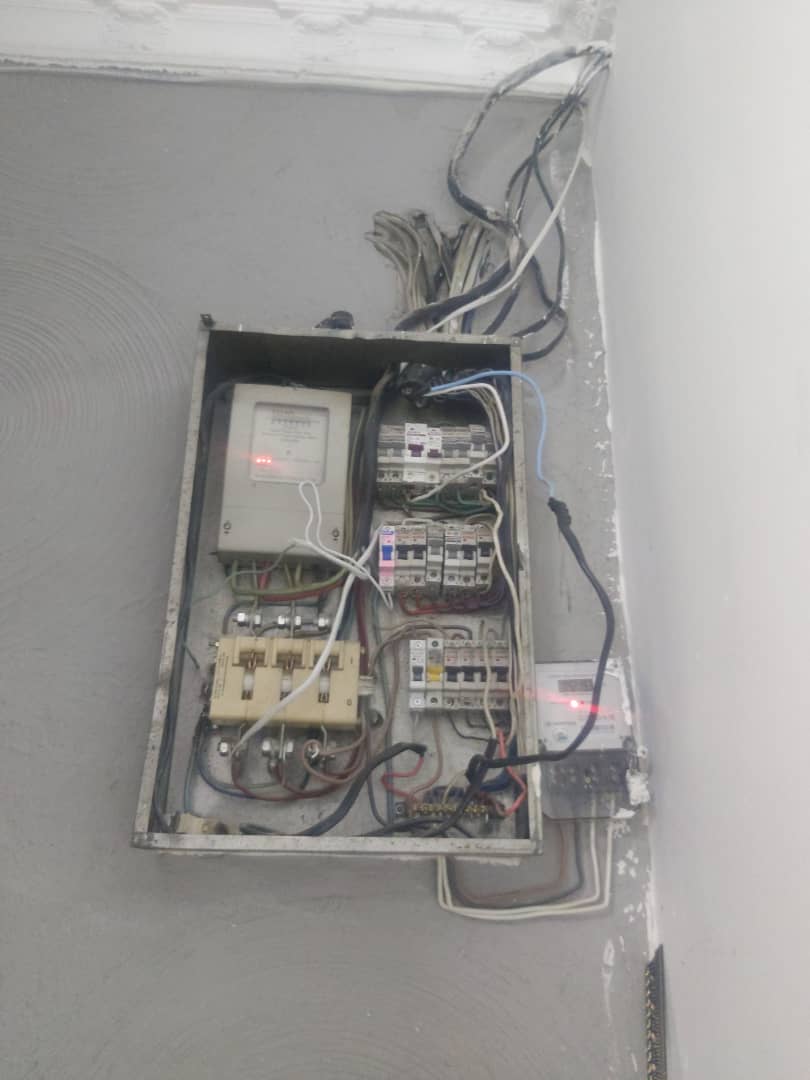 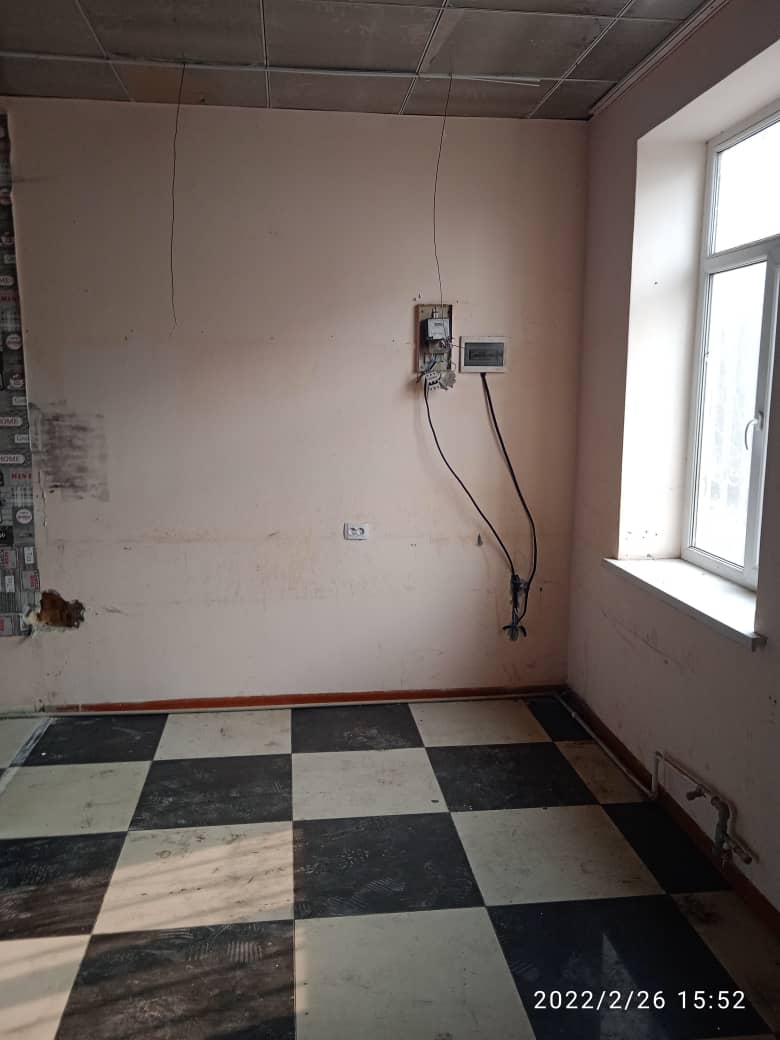 схема электроснабженияСрок (дата) выполнения строительные и электромонтажные работыНе более 45 календарных дней с даты заключения договораВедомость расчетов объема работ ЦПО-Кызыл-Кия№ п/пНаименование работ и материаловЕдин
изм.Кол-воОбщестроительные работыДемонтажные работы1Демонтировать сущ. напольное покрытие (кафельная плитка)м2622Демонтаж и очистка сущ.потолочных панелей армстронг (после заверешения работ панели монтируются обратно)м2623Демонтаж сущ. ПВХ окнам244Обдирка существующих кирпичных стен и перегородок от старого покрытиям260Строительно-отделочные работы1Заделка оконного проёма - кирпичная кладка t=250 ммм242Обшивка фасада алюкобондом по мет. профилю (цвет зелёный)м283Утепеление фасада минераловатной плитойм244Декоративная штукатурка фасада "дождик" по сетке, цвет бежевыйм285Изготовление и установка ПВХ окна тёплая серия с учётом установки ручки )м22,46Изготовление и установка ПВХ окна тёплая серия с учётом установки ручки)м20,27Изготовление и установка металлической решётки на окном22,58Обшивка потолка входной группы мет. сайдингомм2109Устройство выравнивающей стяжки до 5 смм26210Устройство кабельного тёплого пола, с учётом подложким22011Установка терморегулятора для тёплого полакомпл212Укладка напольного керамогранита в помещении (60см*60см)м26213Монтаж пластивого плинтуса напольного - 10 см, белыйп.м.3514Монтаж двусторонней ГКЛ перегородки ГКЛ по мет. Профилям (профиль ПН 75х40, ПС 75х50),  с учётом заделки стыков, углов и откосов по перфорированному уголку м21515Обшивка сущ. внутр стен из ГКЛ по мет. каркасу  односторонний (профиль ПН 75х40, ПС 75х50)м23016Шпатлёвка стен из ГКЛ, с учётом заделки всех стыков по сетке серпянкем26017Финишная Шпатлёвка стен из ГКЛ, с учётом ошкуриваниям26018Грунтовка перегородок из ГКЛм26019Устройство кирпичной перегородки толщ 120ммм22520Укладка сетки мак между рядамип.м.4021Изготовление и монтаж  дверных перемычек из уголка 50х5компл.222Штукатурка кирпичной перегородким25023Шпатлёвка кирпичной перегородким25024Финишная Шпатлёвка кирпичной перегородки, с учётом ошкуриваниям25025Грунтовка кирпичной перегородким25026Финишная шпатлевка существующих стен с зачисткойм26527Грунтовка существующих стенм26028Окраска водоэмульсионной краской (2 слоя) цвет белыйм211029Окраска водоэмульсионной краской (2 слоя) ц Цвет - светло-серый, матовый. Произв-ль Ticcurilla. м25530Укладка настенного кафеля 20см х 40см (с затиркой швов)м21031Устройство ГКЛ потолков, с учётом шпатлёвки и покраским2632Монтаж ранее демонтированных потолочных панелей Армстронг по мет. направляющимм25633Монтаж межкомнатной двери, с учётом врезки замков, ручки, доборовкомпл.334Установка и подключение унитазакомпл.135Установка и подключение смесителякомпл.136Установка и подключение раковиныкомпл.137Установка и подключение вентилятора в сан.узлекомпл.138Прокладка водопроводных трубп.м.439Прокладка канализационных трубп.м.440Изготовление и установка кронштейнов для накопительного бака водыкомпл.241Монтаж накопительного бака воды 70 литров из пластика, с учетом подключения к унитазукомпл.142Монтаж кондиционера  24000 BTU, с наращиванием трассы до 4,5 м (выдача кондиционера со склада заказчика в г.Ош)компл.143Вывоз строительного мусора на весь период проведения работкомпл.144Влажная уборка помещениякомпл.1Итого работыЭлектромонтажные работы1Демонтаж существующей электропроводкикомпл.12Монтаж кабеля АВВГ 3*16+1х10ммп.м.153Монтаж вводного щита-0,4кВ 50х40х20ммкомпл.14Монтаж Распр.щит-0,4кВ   (для однополюсных автоматов 16 шт )компл.25Монтаж 3-х фазного счетчика типа АСКУЭ для сетей ОАО "Ошэлектро"компл.16Монтаж вводного автомата 63 А (ввод.) с коробомшт27Монтаж Автоматич. выключатель 380В; 40А шт28Монтаж Автоматич. выключатель 220В; 25Ашт179Монтаж Автоматич. выключатель 220В; 16Ашт1210Монтаж Выключатель внутренний одноклавишныйшт211Монтаж Выключатель внутренний двойнойшт512Монтаж Розетки 220В; однопозиционныешт713Монтаж Розетки 220В; двухпозиционныешт614Монтаж Розетки 220В; трехпозиционныешт815Монтаж Подрозетникашт2416Монтаж перекидного рубильника и розетки для МГУ 380в (генератор)компл.117Монтаж провода для подключения МГУ ПВ 4х4мм м.1518Монтаж провода ПВ  3×1,5 м.18019Монтаж провода ПВ  3×2,5 м.16020Монтаж светильников LED 600X600 внутреннийшт1821Монтаж светильников LED  300X300 мм наружныйшт322Монтаж распредкоробоккомпл423Монтаж кабельных каналов  п.м3024Откопка транщеи под контур заземленияп.м1625Устройство (монтаж) контура заземлениякомпл.126Обратная засыпка транщеип.м.1627Прокладка кабеля 0,4 кВ в (гофре)п.м.1028Испытание щита П.У. испт129Измерения контура заземления изм130Измерение изоляцииКЛ-0,4изм1Монтажные работы сетей и сигнализации Монтажные работы сетей и сигнализации Монтажные работы сетей и сигнализации Монтажные работы сетей и сигнализации Монтажные работы сетей и сигнализации 1Выполнить монтаж UTP м2502Выполнить монтаж РК75 с питаниемм200Монтаж сетевой инфраструктуры1Выполнить монтаж UTP мм3052Выполнить монтаж сетевых розеток на стены и под рабочие столышт.123Выполнить монтаж кабельканалов согласно дизайн проектам204Обжать коннекторы RJ-45 на стороне коммутационного оборудования. шт.24Монтажные работы по организации интернет канала для ЦПО1Монтаж трубостойки Ø50ммм22Монтаж коаксиального кабеля 10мм для РРЛм50Расчет сметной стоимости объекта должен быть составлен с учётом стоимости всех работ, материалов, изделий, транспортных затрат и командировочных расходов, необходимых для выполнения полного объёма работ, на основании предоставляемого тех.задания, ведомости объемов работ и дизайн проекта. 
- стоимость работ, материалов и изделий указывается с учетом всех возможных затрат на изготовление, хранение, энергоснабжение, охрану, а также стоимости работы машин и механизмов;
- В стоимость работ должны быть включены все накладные, транспортные расходы по доставке бригады и командировочные расходы. 
- В стоимость материалов должны быть включены все накладные и транспортные расходы по доставке всех изделий и материалов. 
Закуп всех материалов и изделий производит подрядчик за собственные денежные средства. (кроме кондиционера)Расчет сметной стоимости объекта должен быть составлен с учётом стоимости всех работ, материалов, изделий, транспортных затрат и командировочных расходов, необходимых для выполнения полного объёма работ, на основании предоставляемого тех.задания, ведомости объемов работ и дизайн проекта. 
- стоимость работ, материалов и изделий указывается с учетом всех возможных затрат на изготовление, хранение, энергоснабжение, охрану, а также стоимости работы машин и механизмов;
- В стоимость работ должны быть включены все накладные, транспортные расходы по доставке бригады и командировочные расходы. 
- В стоимость материалов должны быть включены все накладные и транспортные расходы по доставке всех изделий и материалов. 
Закуп всех материалов и изделий производит подрядчик за собственные денежные средства. (кроме кондиционера)Расчет сметной стоимости объекта должен быть составлен с учётом стоимости всех работ, материалов, изделий, транспортных затрат и командировочных расходов, необходимых для выполнения полного объёма работ, на основании предоставляемого тех.задания, ведомости объемов работ и дизайн проекта. 
- стоимость работ, материалов и изделий указывается с учетом всех возможных затрат на изготовление, хранение, энергоснабжение, охрану, а также стоимости работы машин и механизмов;
- В стоимость работ должны быть включены все накладные, транспортные расходы по доставке бригады и командировочные расходы. 
- В стоимость материалов должны быть включены все накладные и транспортные расходы по доставке всех изделий и материалов. 
Закуп всех материалов и изделий производит подрядчик за собственные денежные средства. (кроме кондиционера)Расчет сметной стоимости объекта должен быть составлен с учётом стоимости всех работ, материалов, изделий, транспортных затрат и командировочных расходов, необходимых для выполнения полного объёма работ, на основании предоставляемого тех.задания, ведомости объемов работ и дизайн проекта. 
- стоимость работ, материалов и изделий указывается с учетом всех возможных затрат на изготовление, хранение, энергоснабжение, охрану, а также стоимости работы машин и механизмов;
- В стоимость работ должны быть включены все накладные, транспортные расходы по доставке бригады и командировочные расходы. 
- В стоимость материалов должны быть включены все накладные и транспортные расходы по доставке всех изделий и материалов. 
Закуп всех материалов и изделий производит подрядчик за собственные денежные средства. (кроме кондиционера)Расчет сметной стоимости объекта должен быть составлен с учётом стоимости всех работ, материалов, изделий, транспортных затрат и командировочных расходов, необходимых для выполнения полного объёма работ, на основании предоставляемого тех.задания, ведомости объемов работ и дизайн проекта. 
- стоимость работ, материалов и изделий указывается с учетом всех возможных затрат на изготовление, хранение, энергоснабжение, охрану, а также стоимости работы машин и механизмов;
- В стоимость работ должны быть включены все накладные, транспортные расходы по доставке бригады и командировочные расходы. 
- В стоимость материалов должны быть включены все накладные и транспортные расходы по доставке всех изделий и материалов. 
Закуп всех материалов и изделий производит подрядчик за собственные денежные средства. (кроме кондиционера)Расчет сметной стоимости объекта должен быть составлен с учётом стоимости всех работ, материалов, изделий, транспортных затрат и командировочных расходов, необходимых для выполнения полного объёма работ, на основании предоставляемого тех.задания, ведомости объемов работ и дизайн проекта. 
- стоимость работ, материалов и изделий указывается с учетом всех возможных затрат на изготовление, хранение, энергоснабжение, охрану, а также стоимости работы машин и механизмов;
- В стоимость работ должны быть включены все накладные, транспортные расходы по доставке бригады и командировочные расходы. 
- В стоимость материалов должны быть включены все накладные и транспортные расходы по доставке всех изделий и материалов. 
Закуп всех материалов и изделий производит подрядчик за собственные денежные средства. (кроме кондиционера)Расчет сметной стоимости объекта должен быть составлен с учётом стоимости всех работ, материалов, изделий, транспортных затрат и командировочных расходов, необходимых для выполнения полного объёма работ, на основании предоставляемого тех.задания, ведомости объемов работ и дизайн проекта. 
- стоимость работ, материалов и изделий указывается с учетом всех возможных затрат на изготовление, хранение, энергоснабжение, охрану, а также стоимости работы машин и механизмов;
- В стоимость работ должны быть включены все накладные, транспортные расходы по доставке бригады и командировочные расходы. 
- В стоимость материалов должны быть включены все накладные и транспортные расходы по доставке всех изделий и материалов. 
Закуп всех материалов и изделий производит подрядчик за собственные денежные средства. (кроме кондиционера)Расчет сметной стоимости объекта должен быть составлен с учётом стоимости всех работ, материалов, изделий, транспортных затрат и командировочных расходов, необходимых для выполнения полного объёма работ, на основании предоставляемого тех.задания, ведомости объемов работ и дизайн проекта. 
- стоимость работ, материалов и изделий указывается с учетом всех возможных затрат на изготовление, хранение, энергоснабжение, охрану, а также стоимости работы машин и механизмов;
- В стоимость работ должны быть включены все накладные, транспортные расходы по доставке бригады и командировочные расходы. 
- В стоимость материалов должны быть включены все накладные и транспортные расходы по доставке всех изделий и материалов. 
Закуп всех материалов и изделий производит подрядчик за собственные денежные средства. (кроме кондиционера)Расчет сметной стоимости объекта должен быть составлен с учётом стоимости всех работ, материалов, изделий, транспортных затрат и командировочных расходов, необходимых для выполнения полного объёма работ, на основании предоставляемого тех.задания, ведомости объемов работ и дизайн проекта. 
- стоимость работ, материалов и изделий указывается с учетом всех возможных затрат на изготовление, хранение, энергоснабжение, охрану, а также стоимости работы машин и механизмов;
- В стоимость работ должны быть включены все накладные, транспортные расходы по доставке бригады и командировочные расходы. 
- В стоимость материалов должны быть включены все накладные и транспортные расходы по доставке всех изделий и материалов. 
Закуп всех материалов и изделий производит подрядчик за собственные денежные средства. (кроме кондиционера)Расчет сметной стоимости объекта должен быть составлен с учётом стоимости всех работ, материалов, изделий, транспортных затрат и командировочных расходов, необходимых для выполнения полного объёма работ, на основании предоставляемого тех.задания, ведомости объемов работ и дизайн проекта. 
- стоимость работ, материалов и изделий указывается с учетом всех возможных затрат на изготовление, хранение, энергоснабжение, охрану, а также стоимости работы машин и механизмов;
- В стоимость работ должны быть включены все накладные, транспортные расходы по доставке бригады и командировочные расходы. 
- В стоимость материалов должны быть включены все накладные и транспортные расходы по доставке всех изделий и материалов. 
Закуп всех материалов и изделий производит подрядчик за собственные денежные средства. (кроме кондиционера)Расчет сметной стоимости объекта должен быть составлен с учётом стоимости всех работ, материалов, изделий, транспортных затрат и командировочных расходов, необходимых для выполнения полного объёма работ, на основании предоставляемого тех.задания, ведомости объемов работ и дизайн проекта. 
- стоимость работ, материалов и изделий указывается с учетом всех возможных затрат на изготовление, хранение, энергоснабжение, охрану, а также стоимости работы машин и механизмов;
- В стоимость работ должны быть включены все накладные, транспортные расходы по доставке бригады и командировочные расходы. 
- В стоимость материалов должны быть включены все накладные и транспортные расходы по доставке всех изделий и материалов. 
Закуп всех материалов и изделий производит подрядчик за собственные денежные средства. (кроме кондиционера)Расчет сметной стоимости объекта должен быть составлен с учётом стоимости всех работ, материалов, изделий, транспортных затрат и командировочных расходов, необходимых для выполнения полного объёма работ, на основании предоставляемого тех.задания, ведомости объемов работ и дизайн проекта. 
- стоимость работ, материалов и изделий указывается с учетом всех возможных затрат на изготовление, хранение, энергоснабжение, охрану, а также стоимости работы машин и механизмов;
- В стоимость работ должны быть включены все накладные, транспортные расходы по доставке бригады и командировочные расходы. 
- В стоимость материалов должны быть включены все накладные и транспортные расходы по доставке всех изделий и материалов. 
Закуп всех материалов и изделий производит подрядчик за собственные денежные средства. (кроме кондиционера)Расчет сметной стоимости объекта должен быть составлен с учётом стоимости всех работ, материалов, изделий, транспортных затрат и командировочных расходов, необходимых для выполнения полного объёма работ, на основании предоставляемого тех.задания, ведомости объемов работ и дизайн проекта. 
- стоимость работ, материалов и изделий указывается с учетом всех возможных затрат на изготовление, хранение, энергоснабжение, охрану, а также стоимости работы машин и механизмов;
- В стоимость работ должны быть включены все накладные, транспортные расходы по доставке бригады и командировочные расходы. 
- В стоимость материалов должны быть включены все накладные и транспортные расходы по доставке всех изделий и материалов. 
Закуп всех материалов и изделий производит подрядчик за собственные денежные средства. (кроме кондиционера)Расчет сметной стоимости объекта должен быть составлен с учётом стоимости всех работ, материалов, изделий, транспортных затрат и командировочных расходов, необходимых для выполнения полного объёма работ, на основании предоставляемого тех.задания, ведомости объемов работ и дизайн проекта. 
- стоимость работ, материалов и изделий указывается с учетом всех возможных затрат на изготовление, хранение, энергоснабжение, охрану, а также стоимости работы машин и механизмов;
- В стоимость работ должны быть включены все накладные, транспортные расходы по доставке бригады и командировочные расходы. 
- В стоимость материалов должны быть включены все накладные и транспортные расходы по доставке всех изделий и материалов. 
Закуп всех материалов и изделий производит подрядчик за собственные денежные средства. (кроме кондиционера)Расчет сметной стоимости объекта должен быть составлен с учётом стоимости всех работ, материалов, изделий, транспортных затрат и командировочных расходов, необходимых для выполнения полного объёма работ, на основании предоставляемого тех.задания, ведомости объемов работ и дизайн проекта. 
- стоимость работ, материалов и изделий указывается с учетом всех возможных затрат на изготовление, хранение, энергоснабжение, охрану, а также стоимости работы машин и механизмов;
- В стоимость работ должны быть включены все накладные, транспортные расходы по доставке бригады и командировочные расходы. 
- В стоимость материалов должны быть включены все накладные и транспортные расходы по доставке всех изделий и материалов. 
Закуп всех материалов и изделий производит подрядчик за собственные денежные средства. (кроме кондиционера)Расчет сметной стоимости объекта должен быть составлен с учётом стоимости всех работ, материалов, изделий, транспортных затрат и командировочных расходов, необходимых для выполнения полного объёма работ, на основании предоставляемого тех.задания, ведомости объемов работ и дизайн проекта. 
- стоимость работ, материалов и изделий указывается с учетом всех возможных затрат на изготовление, хранение, энергоснабжение, охрану, а также стоимости работы машин и механизмов;
- В стоимость работ должны быть включены все накладные, транспортные расходы по доставке бригады и командировочные расходы. 
- В стоимость материалов должны быть включены все накладные и транспортные расходы по доставке всех изделий и материалов. 
Закуп всех материалов и изделий производит подрядчик за собственные денежные средства. (кроме кондиционера)Расчет сметной стоимости объекта должен быть составлен с учётом стоимости всех работ, материалов, изделий, транспортных затрат и командировочных расходов, необходимых для выполнения полного объёма работ, на основании предоставляемого тех.задания, ведомости объемов работ и дизайн проекта. 
- стоимость работ, материалов и изделий указывается с учетом всех возможных затрат на изготовление, хранение, энергоснабжение, охрану, а также стоимости работы машин и механизмов;
- В стоимость работ должны быть включены все накладные, транспортные расходы по доставке бригады и командировочные расходы. 
- В стоимость материалов должны быть включены все накладные и транспортные расходы по доставке всех изделий и материалов. 
Закуп всех материалов и изделий производит подрядчик за собственные денежные средства. (кроме кондиционера)Расчет сметной стоимости объекта должен быть составлен с учётом стоимости всех работ, материалов, изделий, транспортных затрат и командировочных расходов, необходимых для выполнения полного объёма работ, на основании предоставляемого тех.задания, ведомости объемов работ и дизайн проекта. 
- стоимость работ, материалов и изделий указывается с учетом всех возможных затрат на изготовление, хранение, энергоснабжение, охрану, а также стоимости работы машин и механизмов;
- В стоимость работ должны быть включены все накладные, транспортные расходы по доставке бригады и командировочные расходы. 
- В стоимость материалов должны быть включены все накладные и транспортные расходы по доставке всех изделий и материалов. 
Закуп всех материалов и изделий производит подрядчик за собственные денежные средства. (кроме кондиционера)Расчет сметной стоимости объекта должен быть составлен с учётом стоимости всех работ, материалов, изделий, транспортных затрат и командировочных расходов, необходимых для выполнения полного объёма работ, на основании предоставляемого тех.задания, ведомости объемов работ и дизайн проекта. 
- стоимость работ, материалов и изделий указывается с учетом всех возможных затрат на изготовление, хранение, энергоснабжение, охрану, а также стоимости работы машин и механизмов;
- В стоимость работ должны быть включены все накладные, транспортные расходы по доставке бригады и командировочные расходы. 
- В стоимость материалов должны быть включены все накладные и транспортные расходы по доставке всех изделий и материалов. 
Закуп всех материалов и изделий производит подрядчик за собственные денежные средства. (кроме кондиционера)Расчет сметной стоимости объекта должен быть составлен с учётом стоимости всех работ, материалов, изделий, транспортных затрат и командировочных расходов, необходимых для выполнения полного объёма работ, на основании предоставляемого тех.задания, ведомости объемов работ и дизайн проекта. 
- стоимость работ, материалов и изделий указывается с учетом всех возможных затрат на изготовление, хранение, энергоснабжение, охрану, а также стоимости работы машин и механизмов;
- В стоимость работ должны быть включены все накладные, транспортные расходы по доставке бригады и командировочные расходы. 
- В стоимость материалов должны быть включены все накладные и транспортные расходы по доставке всех изделий и материалов. 
Закуп всех материалов и изделий производит подрядчик за собственные денежные средства. (кроме кондиционера)Расчет сметной стоимости объекта должен быть составлен с учётом стоимости всех работ, материалов, изделий, транспортных затрат и командировочных расходов, необходимых для выполнения полного объёма работ, на основании предоставляемого тех.задания, ведомости объемов работ и дизайн проекта. 
- стоимость работ, материалов и изделий указывается с учетом всех возможных затрат на изготовление, хранение, энергоснабжение, охрану, а также стоимости работы машин и механизмов;
- В стоимость работ должны быть включены все накладные, транспортные расходы по доставке бригады и командировочные расходы. 
- В стоимость материалов должны быть включены все накладные и транспортные расходы по доставке всех изделий и материалов. 
Закуп всех материалов и изделий производит подрядчик за собственные денежные средства. (кроме кондиционера)Расчет сметной стоимости объекта должен быть составлен с учётом стоимости всех работ, материалов, изделий, транспортных затрат и командировочных расходов, необходимых для выполнения полного объёма работ, на основании предоставляемого тех.задания, ведомости объемов работ и дизайн проекта. 
- стоимость работ, материалов и изделий указывается с учетом всех возможных затрат на изготовление, хранение, энергоснабжение, охрану, а также стоимости работы машин и механизмов;
- В стоимость работ должны быть включены все накладные, транспортные расходы по доставке бригады и командировочные расходы. 
- В стоимость материалов должны быть включены все накладные и транспортные расходы по доставке всех изделий и материалов. 
Закуп всех материалов и изделий производит подрядчик за собственные денежные средства. (кроме кондиционера)Расчет сметной стоимости объекта должен быть составлен с учётом стоимости всех работ, материалов, изделий, транспортных затрат и командировочных расходов, необходимых для выполнения полного объёма работ, на основании предоставляемого тех.задания, ведомости объемов работ и дизайн проекта. 
- стоимость работ, материалов и изделий указывается с учетом всех возможных затрат на изготовление, хранение, энергоснабжение, охрану, а также стоимости работы машин и механизмов;
- В стоимость работ должны быть включены все накладные, транспортные расходы по доставке бригады и командировочные расходы. 
- В стоимость материалов должны быть включены все накладные и транспортные расходы по доставке всех изделий и материалов. 
Закуп всех материалов и изделий производит подрядчик за собственные денежные средства. (кроме кондиционера)Расчет сметной стоимости объекта должен быть составлен с учётом стоимости всех работ, материалов, изделий, транспортных затрат и командировочных расходов, необходимых для выполнения полного объёма работ, на основании предоставляемого тех.задания, ведомости объемов работ и дизайн проекта. 
- стоимость работ, материалов и изделий указывается с учетом всех возможных затрат на изготовление, хранение, энергоснабжение, охрану, а также стоимости работы машин и механизмов;
- В стоимость работ должны быть включены все накладные, транспортные расходы по доставке бригады и командировочные расходы. 
- В стоимость материалов должны быть включены все накладные и транспортные расходы по доставке всех изделий и материалов. 
Закуп всех материалов и изделий производит подрядчик за собственные денежные средства. (кроме кондиционера)Расчет сметной стоимости объекта должен быть составлен с учётом стоимости всех работ, материалов, изделий, транспортных затрат и командировочных расходов, необходимых для выполнения полного объёма работ, на основании предоставляемого тех.задания, ведомости объемов работ и дизайн проекта. 
- стоимость работ, материалов и изделий указывается с учетом всех возможных затрат на изготовление, хранение, энергоснабжение, охрану, а также стоимости работы машин и механизмов;
- В стоимость работ должны быть включены все накладные, транспортные расходы по доставке бригады и командировочные расходы. 
- В стоимость материалов должны быть включены все накладные и транспортные расходы по доставке всех изделий и материалов. 
Закуп всех материалов и изделий производит подрядчик за собственные денежные средства. (кроме кондиционера)Расчет сметной стоимости объекта должен быть составлен с учётом стоимости всех работ, материалов, изделий, транспортных затрат и командировочных расходов, необходимых для выполнения полного объёма работ, на основании предоставляемого тех.задания, ведомости объемов работ и дизайн проекта. 
- стоимость работ, материалов и изделий указывается с учетом всех возможных затрат на изготовление, хранение, энергоснабжение, охрану, а также стоимости работы машин и механизмов;
- В стоимость работ должны быть включены все накладные, транспортные расходы по доставке бригады и командировочные расходы. 
- В стоимость материалов должны быть включены все накладные и транспортные расходы по доставке всех изделий и материалов. 
Закуп всех материалов и изделий производит подрядчик за собственные денежные средства. (кроме кондиционера)Расчет сметной стоимости объекта должен быть составлен с учётом стоимости всех работ, материалов, изделий, транспортных затрат и командировочных расходов, необходимых для выполнения полного объёма работ, на основании предоставляемого тех.задания, ведомости объемов работ и дизайн проекта. 
- стоимость работ, материалов и изделий указывается с учетом всех возможных затрат на изготовление, хранение, энергоснабжение, охрану, а также стоимости работы машин и механизмов;
- В стоимость работ должны быть включены все накладные, транспортные расходы по доставке бригады и командировочные расходы. 
- В стоимость материалов должны быть включены все накладные и транспортные расходы по доставке всех изделий и материалов. 
Закуп всех материалов и изделий производит подрядчик за собственные денежные средства. (кроме кондиционера)Расчет сметной стоимости объекта должен быть составлен с учётом стоимости всех работ, материалов, изделий, транспортных затрат и командировочных расходов, необходимых для выполнения полного объёма работ, на основании предоставляемого тех.задания, ведомости объемов работ и дизайн проекта. 
- стоимость работ, материалов и изделий указывается с учетом всех возможных затрат на изготовление, хранение, энергоснабжение, охрану, а также стоимости работы машин и механизмов;
- В стоимость работ должны быть включены все накладные, транспортные расходы по доставке бригады и командировочные расходы. 
- В стоимость материалов должны быть включены все накладные и транспортные расходы по доставке всех изделий и материалов. 
Закуп всех материалов и изделий производит подрядчик за собственные денежные средства. (кроме кондиционера)Расчет сметной стоимости объекта должен быть составлен с учётом стоимости всех работ, материалов, изделий, транспортных затрат и командировочных расходов, необходимых для выполнения полного объёма работ, на основании предоставляемого тех.задания, ведомости объемов работ и дизайн проекта. 
- стоимость работ, материалов и изделий указывается с учетом всех возможных затрат на изготовление, хранение, энергоснабжение, охрану, а также стоимости работы машин и механизмов;
- В стоимость работ должны быть включены все накладные, транспортные расходы по доставке бригады и командировочные расходы. 
- В стоимость материалов должны быть включены все накладные и транспортные расходы по доставке всех изделий и материалов. 
Закуп всех материалов и изделий производит подрядчик за собственные денежные средства. (кроме кондиционера)Расчет сметной стоимости объекта должен быть составлен с учётом стоимости всех работ, материалов, изделий, транспортных затрат и командировочных расходов, необходимых для выполнения полного объёма работ, на основании предоставляемого тех.задания, ведомости объемов работ и дизайн проекта. 
- стоимость работ, материалов и изделий указывается с учетом всех возможных затрат на изготовление, хранение, энергоснабжение, охрану, а также стоимости работы машин и механизмов;
- В стоимость работ должны быть включены все накладные, транспортные расходы по доставке бригады и командировочные расходы. 
- В стоимость материалов должны быть включены все накладные и транспортные расходы по доставке всех изделий и материалов. 
Закуп всех материалов и изделий производит подрядчик за собственные денежные средства. (кроме кондиционера)Расчет сметной стоимости объекта должен быть составлен с учётом стоимости всех работ, материалов, изделий, транспортных затрат и командировочных расходов, необходимых для выполнения полного объёма работ, на основании предоставляемого тех.задания, ведомости объемов работ и дизайн проекта. 
- стоимость работ, материалов и изделий указывается с учетом всех возможных затрат на изготовление, хранение, энергоснабжение, охрану, а также стоимости работы машин и механизмов;
- В стоимость работ должны быть включены все накладные, транспортные расходы по доставке бригады и командировочные расходы. 
- В стоимость материалов должны быть включены все накладные и транспортные расходы по доставке всех изделий и материалов. 
Закуп всех материалов и изделий производит подрядчик за собственные денежные средства. (кроме кондиционера)Расчет сметной стоимости объекта должен быть составлен с учётом стоимости всех работ, материалов, изделий, транспортных затрат и командировочных расходов, необходимых для выполнения полного объёма работ, на основании предоставляемого тех.задания, ведомости объемов работ и дизайн проекта. 
- стоимость работ, материалов и изделий указывается с учетом всех возможных затрат на изготовление, хранение, энергоснабжение, охрану, а также стоимости работы машин и механизмов;
- В стоимость работ должны быть включены все накладные, транспортные расходы по доставке бригады и командировочные расходы. 
- В стоимость материалов должны быть включены все накладные и транспортные расходы по доставке всех изделий и материалов. 
Закуп всех материалов и изделий производит подрядчик за собственные денежные средства. (кроме кондиционера)Расчет сметной стоимости объекта должен быть составлен с учётом стоимости всех работ, материалов, изделий, транспортных затрат и командировочных расходов, необходимых для выполнения полного объёма работ, на основании предоставляемого тех.задания, ведомости объемов работ и дизайн проекта. 
- стоимость работ, материалов и изделий указывается с учетом всех возможных затрат на изготовление, хранение, энергоснабжение, охрану, а также стоимости работы машин и механизмов;
- В стоимость работ должны быть включены все накладные, транспортные расходы по доставке бригады и командировочные расходы. 
- В стоимость материалов должны быть включены все накладные и транспортные расходы по доставке всех изделий и материалов. 
Закуп всех материалов и изделий производит подрядчик за собственные денежные средства. (кроме кондиционера)Расчет сметной стоимости объекта должен быть составлен с учётом стоимости всех работ, материалов, изделий, транспортных затрат и командировочных расходов, необходимых для выполнения полного объёма работ, на основании предоставляемого тех.задания, ведомости объемов работ и дизайн проекта. 
- стоимость работ, материалов и изделий указывается с учетом всех возможных затрат на изготовление, хранение, энергоснабжение, охрану, а также стоимости работы машин и механизмов;
- В стоимость работ должны быть включены все накладные, транспортные расходы по доставке бригады и командировочные расходы. 
- В стоимость материалов должны быть включены все накладные и транспортные расходы по доставке всех изделий и материалов. 
Закуп всех материалов и изделий производит подрядчик за собственные денежные средства. (кроме кондиционера)Расчет сметной стоимости объекта должен быть составлен с учётом стоимости всех работ, материалов, изделий, транспортных затрат и командировочных расходов, необходимых для выполнения полного объёма работ, на основании предоставляемого тех.задания, ведомости объемов работ и дизайн проекта. 
- стоимость работ, материалов и изделий указывается с учетом всех возможных затрат на изготовление, хранение, энергоснабжение, охрану, а также стоимости работы машин и механизмов;
- В стоимость работ должны быть включены все накладные, транспортные расходы по доставке бригады и командировочные расходы. 
- В стоимость материалов должны быть включены все накладные и транспортные расходы по доставке всех изделий и материалов. 
Закуп всех материалов и изделий производит подрядчик за собственные денежные средства. (кроме кондиционера)Расчет сметной стоимости объекта должен быть составлен с учётом стоимости всех работ, материалов, изделий, транспортных затрат и командировочных расходов, необходимых для выполнения полного объёма работ, на основании предоставляемого тех.задания, ведомости объемов работ и дизайн проекта. 
- стоимость работ, материалов и изделий указывается с учетом всех возможных затрат на изготовление, хранение, энергоснабжение, охрану, а также стоимости работы машин и механизмов;
- В стоимость работ должны быть включены все накладные, транспортные расходы по доставке бригады и командировочные расходы. 
- В стоимость материалов должны быть включены все накладные и транспортные расходы по доставке всех изделий и материалов. 
Закуп всех материалов и изделий производит подрядчик за собственные денежные средства. (кроме кондиционера)Расчет сметной стоимости объекта должен быть составлен с учётом стоимости всех работ, материалов, изделий, транспортных затрат и командировочных расходов, необходимых для выполнения полного объёма работ, на основании предоставляемого тех.задания, ведомости объемов работ и дизайн проекта. 
- стоимость работ, материалов и изделий указывается с учетом всех возможных затрат на изготовление, хранение, энергоснабжение, охрану, а также стоимости работы машин и механизмов;
- В стоимость работ должны быть включены все накладные, транспортные расходы по доставке бригады и командировочные расходы. 
- В стоимость материалов должны быть включены все накладные и транспортные расходы по доставке всех изделий и материалов. 
Закуп всех материалов и изделий производит подрядчик за собственные денежные средства. (кроме кондиционера)Расчет сметной стоимости объекта должен быть составлен с учётом стоимости всех работ, материалов, изделий, транспортных затрат и командировочных расходов, необходимых для выполнения полного объёма работ, на основании предоставляемого тех.задания, ведомости объемов работ и дизайн проекта. 
- стоимость работ, материалов и изделий указывается с учетом всех возможных затрат на изготовление, хранение, энергоснабжение, охрану, а также стоимости работы машин и механизмов;
- В стоимость работ должны быть включены все накладные, транспортные расходы по доставке бригады и командировочные расходы. 
- В стоимость материалов должны быть включены все накладные и транспортные расходы по доставке всех изделий и материалов. 
Закуп всех материалов и изделий производит подрядчик за собственные денежные средства. (кроме кондиционера)Расчет сметной стоимости объекта должен быть составлен с учётом стоимости всех работ, материалов, изделий, транспортных затрат и командировочных расходов, необходимых для выполнения полного объёма работ, на основании предоставляемого тех.задания, ведомости объемов работ и дизайн проекта. 
- стоимость работ, материалов и изделий указывается с учетом всех возможных затрат на изготовление, хранение, энергоснабжение, охрану, а также стоимости работы машин и механизмов;
- В стоимость работ должны быть включены все накладные, транспортные расходы по доставке бригады и командировочные расходы. 
- В стоимость материалов должны быть включены все накладные и транспортные расходы по доставке всех изделий и материалов. 
Закуп всех материалов и изделий производит подрядчик за собственные денежные средства. (кроме кондиционера)Расчет сметной стоимости объекта должен быть составлен с учётом стоимости всех работ, материалов, изделий, транспортных затрат и командировочных расходов, необходимых для выполнения полного объёма работ, на основании предоставляемого тех.задания, ведомости объемов работ и дизайн проекта. 
- стоимость работ, материалов и изделий указывается с учетом всех возможных затрат на изготовление, хранение, энергоснабжение, охрану, а также стоимости работы машин и механизмов;
- В стоимость работ должны быть включены все накладные, транспортные расходы по доставке бригады и командировочные расходы. 
- В стоимость материалов должны быть включены все накладные и транспортные расходы по доставке всех изделий и материалов. 
Закуп всех материалов и изделий производит подрядчик за собственные денежные средства. (кроме кондиционера)Для зачисления Кыргызских сомовДля зачисления Кыргызских сомовFor transfer of US dollars Intermediary Bank(Банк-посредник)BNY Mellon, New-York, USASWIFT: IRVTUS3NAccount Number of Sberbank in BNY Mellon: № 8900057610Bank of Beneficiary(Банк получателя)ФОАО “РСК Банк”, г. Бишкек, Кыргызская РеспубликаSberbank, Moscow, RussiaSWIFT: SABRRUMMBeneficiary (Получатель)ЗАО "Альфа Телеком",Счет № 1299003150020051   БИК: 129001OJSC "Optima Bank", Bishkek, Kyrgyz RepublicSWIFT: ENEJKG22Account number of Optima in Sberbank: № 30111840700000000415Purpose of payment(Назначение платежа)- Гарантийное обеспечение конкурсной заявки; - Гарантийное обеспечение исполнения договора от ____ №____;  Account Number: № 1091820182530517CJSC “Alfa Telecom”Guarantee providing of the tender application Guarantee providing of the Contract #_________ from ______________КОНКУРСНАЯ ЗАЯВКАКОМУ: ЗАО «Альфа Телеком» На Приглашение № ____ от  «__»________2022 г. ОТ: ____________________________________________________________________________________                                        (наименование поставщика)Срок поставки: Гарантия на товар:В цену, указанную поставщиком, должны быть включены все налоги, сборы и другие платежи, взимаемые в соответствии с законодательством Кыргызской Республики, накладные затраты, транспортные и другие затраты поставщика. *Сумма НДС в графах заполняется поставщиком, только в случае если он является плательщиком НДС в Кыргызской Республике на момент подачи конкурсной заявки.Данная конкурсная заявка действительна в течение 60 (шестидесяти) календарных дней с даты вскрытия конкурсных заявок. Подавая настоящую конкурсную заявку, выражаем свое согласие заключить договор (в случае признания конкурсной заявки, выигравшей) на условиях, обозначенных в Требованиях к закупке и по форме Договора согласно приложению 3 к Приглашению. В случае принятия нашей Конкурсной заявки, мы обязуемся предоставить гарантийное обеспечение исполнения Договора на сумму ________________________________________________, для надлежащего выполнения Договора и в сроки, указанные в Конкурсной документации.Также подавая конкурсную заявку подтверждаем и гарантируем свою правоспособность, наличие регистрации в установленном законодательством порядке, а также наличие необходимых разрешительных документов на осуществление нашей деятельности. Гарантируем, что лицо, подписавшее настоящую конкурсную заявку, обладает всеми необходимыми полномочиями на ее подписание. Срок поставки: Гарантия на товар:В цену, указанную поставщиком, должны быть включены все налоги, сборы и другие платежи, взимаемые в соответствии с законодательством Кыргызской Республики, накладные затраты, транспортные и другие затраты поставщика. *Сумма НДС в графах заполняется поставщиком, только в случае если он является плательщиком НДС в Кыргызской Республике на момент подачи конкурсной заявки.Данная конкурсная заявка действительна в течение 60 (шестидесяти) календарных дней с даты вскрытия конкурсных заявок. Подавая настоящую конкурсную заявку, выражаем свое согласие заключить договор (в случае признания конкурсной заявки, выигравшей) на условиях, обозначенных в Требованиях к закупке и по форме Договора согласно приложению 3 к Приглашению. В случае принятия нашей Конкурсной заявки, мы обязуемся предоставить гарантийное обеспечение исполнения Договора на сумму ________________________________________________, для надлежащего выполнения Договора и в сроки, указанные в Конкурсной документации.Также подавая конкурсную заявку подтверждаем и гарантируем свою правоспособность, наличие регистрации в установленном законодательством порядке, а также наличие необходимых разрешительных документов на осуществление нашей деятельности. Гарантируем, что лицо, подписавшее настоящую конкурсную заявку, обладает всеми необходимыми полномочиями на ее подписание. № п/пНаименование работ и материаловЕд-ца
изм.Кол-воСтоимость за ед. (сом)Общая стоимость, (сом)Общестроительные работы Общестроительные работы Общестроительные работы Общестроительные работы Общестроительные работы Общестроительные работы 123456 Итого общестроительные работы:Общестроительные материалыОбщестроительные материалыОбщестроительные материалыОбщестроительные материалыОбщестроительные материалыОбщестроительные материалы123456Итого общестроительные материалы:Электромонтажные работыЭлектромонтажные работыЭлектромонтажные работыЭлектромонтажные работыЭлектромонтажные работыЭлектромонтажные работы123456Итого электромонтажные работы:Электромонтажные материалыЭлектромонтажные материалыЭлектромонтажные материалыЭлектромонтажные материалыЭлектромонтажные материалыЭлектромонтажные материалы123456Итого электромонтажные материалы:Монтажные работы сетей и сигнализацииМонтажные работы сетей и сигнализацииМонтажные работы сетей и сигнализацииМонтажные работы сетей и сигнализацииМонтажные работы сетей и сигнализацииМонтажные работы сетей и сигнализации123456Итого монтажные работы сетей и сигнализации:Монтажные работы сетевой инфраструктурыМонтажные работы сетевой инфраструктурыМонтажные работы сетевой инфраструктурыМонтажные работы сетевой инфраструктурыМонтажные работы сетевой инфраструктурыМонтажные работы сетевой инфраструктуры123456Итого монтажные работы сетевой инфраструктуры:Материалы  сетевой инфраструктурыМатериалы  сетевой инфраструктурыМатериалы  сетевой инфраструктурыМатериалы  сетевой инфраструктурыМатериалы  сетевой инфраструктурыМатериалы  сетевой инфраструктуры123456Итого Материалы  сетевой инфраструктуры:Доставка демонтированного оборудования и вывоз строительного мусораДоставка демонтированного оборудования и вывоз строительного мусораДоставка демонтированного оборудования и вывоз строительного мусораДоставка демонтированного оборудования и вывоз строительного мусораДоставка демонтированного оборудования и вывоз строительного мусораДоставка демонтированного оборудования и вывоз строительного мусора12Итого Всего по объекту*Сумма НДС 12%Всего  затраты (с учетом всех налогов)ФИОНаправлениеТел.e-mailЗаказчик:Подрядчик:ЗАО "Альфа Телеком"Адрес: Кыргызская Республика,  г. Бишкек, ул. Суюмбаева 123 БИК: 109018ИНН: 00406200910056Р/с: 1091820182530113SWIFT: ENEJKG22Бишкекский центральный филиал ОАО "Оптима Банк"Для перечисления ГОИД:ОАО “РСК Банк”, г. Бишкек,Получатель: ЗАО "Альфа Телеком",Счет № 1290523130438769 (KGS)БИК 129052Назначение платежа: ГОИД по конкурсу реконструкция ЦПО ЗАО "Альфа Телеком"Генеральный директор/Базаркулов А. Т.________________________  М.П._________________________  М.П.Заказчик: ЗАО "Альфа Телеком"Генеральный директор/Базаркулов А. Т./______________________              М.П.Подрядчик: /___________/_______________________ М.П.Заказчик: ЗАО "Альфа Телеком"Генеральный директор/Базаркулов А. Т./______________________              М.П.Подрядчик: /___________/_______________________ М.П.Заказчик: ЗАО "Альфа Телеком"Генеральный директор/Базаркулов А. Т./______________________              М.П.Подрядчик: /___________/_______________________ М.П.Заказчик: ЗАО "Альфа Телеком"Генеральный директор/Базаркулов А. Т./______________________              М.П.Подрядчик: /___________/_______________________ М.П.Заказчик: ЗАО "Альфа Телеком"Подрядчик: ____________________ Заказчик: ЗАО "Альфа Телеком"Генеральный директор/Базаркулов А. Т./______________________              М.П.Подрядчик: /_____________/_______________________ М.П.Заказчик: ЗАО "Альфа Телеком"Генеральный директор/Базаркулов А. Т./______________________              М.П.Подрядчик: /___________/_______________________ М.П.№ п/пНаименование материалов/работЕд. изм.Кол-воЦена за ед. (сом)Общая стоимость  (сом)I.Общестроительные работы 123456Итого  работыИтого  работыИтого  работыИтого  работыII.Стоимость материаловСтоимость материаловСтоимость материаловСтоимость материаловСтоимость материалов12345678ИТОГО материалы и работы по объекту: НДС 12%, НсП=0%ИТОГО по смете:Генеральный директорЗАО «Альфа Телеком»Базаркулов А. Т. ______________________________________________Заказчик: ЗАО "Альфа Телеком"Генеральный директор/Базаркулов А. Т./______________________              М.П.Подрядчик: /____________/__________________М.П.№п/пНаименование работСтоимость (вкл НДС), сом1Электромонтажные работы2Электромонтажные материалыИтого стоимость:Итого стоимость:Сумма прописьюСумма прописьюОт имени ЗАО «Альфа Телеком»Технический Директор_______________ Б.Ш.КайыковОт имени   __________________Заказчик: ЗАО "Альфа Телеком"Генеральный директор/Базаркулов А. Т./______________________              М.П.Подрядчик: /______________/_____________________М.П.№п/пНаименованиеЕд. изм.Кол-воПримечание123456От имени ЗАО «Альфа Телеком»Технический Директор_______________ Б.Ш.КайыковОт имени   __________________Заказчик: ЗАО "Альфа Телеком"Генеральный директор/Базаркулов А. Т./______________________              М.П.Подрядчик: /______________/____________________М.П.Заказчик: ЗАО "Альфа Телеком"Генеральный директор/Базаркулов А. Т./______________________              М.П.Подрядчик: /_______________/_________________М.П.